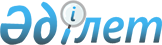 Об областном бюджете на 2014-2016 годы
					
			С истёкшим сроком
			
			
		
					Решение Актюбинского областного маслихата от 11 декабря 2013 года № 168. Зарегистрировано Департаментом юстиции Актюбинской области 10 января 2014 года № 3728. Прекратил действие в связи с истечением срока применения – (письмо Актюбинского областного маслихата от 8 июня 2015 года № 06-01-02/286).
      Сноска. Прекратил действие в связи с истечением срока применения – (письмо Актюбинского областного маслихата от 08.06.2015 № 06-01-02/286).
      Примечание РЦПИ.В тексте документа сохранена пунктуация и орфография оригинала.
      В соответствии с пунктом 2 статьи 8 Бюджетного кодекса Республики Казахстан от 4 декабря 2008 года, со статьей 6 Закона Республики Казахстан от 23 января 2001 года "О местном государственном управлении и самоуправлении в Республике Казахстан", Законом Республики Казахстан от 3 декабря 2013 года "О республиканском бюджете на 2014-2016 годы" Актюбинский областной маслихат РЕШИЛ:
      1. Утвердить областной бюджет на 2014-2016 годы согласно приложениям 1, 2 и 3 соответственно, в том числе, на 2014 год в следующих объемах:
      1) доходы – 120 991 343,2 тысячи тенге,
      в том числе по:
      налоговым поступлениям – 35 573 537,1 тысяча тенге;
      неналоговым поступлениям – 1 172 220 тысяча тенге;
      поступления от продажи основного капитала - 407 тысяч тенге;
      поступлениям трансфертов – 84 245 179,1 тысячи тенге;
      2) затраты – 126 745 010,2 тысячи тенге;
      3) чистое бюджетное кредитование – 587 127 тысяч тенге,
      в том числе:
      бюджетные кредиты – 4 988 954 тысячи тенге;
      погашение бюджетных кредитов – 4 401 827 тысяч тенге;
      4) сальдо по операциям с финансовыми активами – 853 490 тысяч тенге,
      в том числе:
      приобретение финансовых активов - 863 623 тысяч тенге;
      поступление от продажи финансовых активов государства - 133 тысячи тенге;
      5) дефицит бюджета - - 7 194 284 тысяч тенге;
      6) финансирование дефицита бюджета – 7 194 284 тысяч тенге.
      Сноска. Пункт 1 с изменениями, внесенными решениями маслихата Актюбинской области от 11.02.2014 № 192 (вводится в действие с 01.01.2014); от 03.04.2014 № 206 (вводится в действие с 01.01.2014); от 14.05.2014 № 213 (вводится в действие с 01.01.2014); от 25.07.2014 № 228 (вводится в действие с 01.01.2014); от 08.10.2014 № 247 (вводится в действие с 01.01.2014); от 10.12.2014 № 255 (вводится в действие с 01.01.2014).
      2. Установить на 2014 год распределение общей суммы поступлений от налогов в бюджеты районов и города Актобе в следующих размерах:
      1) по индивидуальному подоходному налогу с доходов, облагаемых у источника выплаты: по городу Актобе - 18 процентов, Мугалжарскому - 54 процента, Хромтаускому - 18 процентов и остальным районам по 100 процентов;
      2) по социальному налогу: по городу Актобе - 18 процентов, Мугалжарскому - 54 процента, Хромтаускому - 18 процентов и остальным районам по 100 процентов;
      3) по индивидуальному подоходному налогу с доходов, необлагаемых у источника выплаты, по индивидуальному подоходному налогу с доходов иностранных граждан, облагаемых у источника выплаты, по индивидуальному подоходному налогу с доходов иностранных граждан, не облагаемых у источника выплаты зачисляются полностью в бюджеты районов и города Актобе.
      3. Установить, что в доход областного бюджета зачисляются:
      плата за эмиссии в окружающую среду;
      плата за размещение наружной (визуальной) рекламы на объектах стационарного размещения рекламы в полосе отвода автомобильных дорог общего пользования областного значения, за исключением платы за размещение наружной (визуальной) рекламы на объектах стационарного размещения рекламы в полосе отвода автомобильных дорог общего пользования областного значения, проходящих через территории городов районного значения, сел, поселков, сельских округов;
      плата за пользование водными ресурсами поверхностных источников;
      плата за лесные пользования;
      плата за использование особоохраняемых природных территорий местного значения;
      доходы от коммунальной собственности:
      поступления части чистого дохода коммунальных государственных предприятий, созданных по решению областного акимата;
      дивиденды на государственные пакеты акций, находящиеся в областной коммунальной собственности;
      доходы на доли участия в юридических лицах, находящиеся в областной коммунальной собственности;
      поступления от аренды имущества областной коммунальной собственности;
      вознаграждения по кредитам, выданным из областного бюджета;
      вознаграждения, полученные от размещения в депозиты временно свободных бюджетных денег;
      другие доходы от областной коммунальной собственности;
      поступления от реализации товаров (работ, услуг) государственными учреждениями, финансируемыми из областного бюджета;
      поступления денег от проведения государственных закупок, организуемых государственными учреждениями, финансируемыми из областного бюджета;
      штрафы, пени, санкции, взыскания, налагаемые государственными учреждениями, финансируемыми из областного бюджета;
      другие неналоговые поступления в областной бюджет;
      поступления от продажи государственного имущества, закрепленного за государственными учреждениями, финансируемыми из областного бюджета;
      поступления от погашения, выданных из областного бюджета кредитов, продажи финансовых активов государства, находящихся в областной коммунальной собственности, займов местных исполнительных органов областей.
      4. В соответствии со статьей 5 Закона Республики Казахстан "О республиканском бюджете на 2014-2016 годы" отрицательное сальдо, образовавшееся по состоянию на 31 декабря 1998 года в результате превышения сумм начисленных работодателями пособий по временной нетрудоспособности, беременности и родам, при рождении ребенка, на погребение, выплачивавшихся из Фонда государственного социального страхования, над начисленной суммой отчислений в указанный фонд, ежемесячно засчитывается в счет уплаты социального налога в пределах 4 процентов от фонда заработной платы.
      5. Предусмотреть в областном бюджете на 2014 год объем бюджетных изъятий в областной бюджет в сумме 4 298 970 тысяч тенге, из них по:
      Байганинскому - 143 823 тысячи тенге;
      Мугалжарскому району - 4 155 147 тысяч тенге.
      6. Предусмотреть в областном бюджете на 2014 год целевые текущие трансферты в республиканский бюджет в связи с передачей расходов, предусмотренных на осуществление образовательного процесса в организациях среднего образования в соответствии с государственными общеобязательными стандартами образования для проведения апробации по внедрению подушевого финансирования в среднем образовании в общей сумме 1 551 205 тысяч тенге.
      7. Принять к сведению и руководству, что в соответствии со статьей 10 Закона Республики Казахстан "О республиканском бюджете на 2014-2016 годы" установлено:
      с 1 января 2014 года:
      1) минимальный размер заработной платы - 19 966 тенге;
      2) месячный расчетный показатель для исчисления пособий и иных социальных выплат, а также для применения штрафных санкций, налогов и других платежей в соответствии с законодательством Республики Казахстан - 1 852 тенге;
      3) величина прожиточного минимума для исчисления размеров базовых социальных выплат - 19 966 тенге.
      7-1. Принять к сведению и руководству, что в соответствии со статьей 12-1 Закона Республики Казахстан "О республиканском бюджете на 2014-2016 годы" установлена с 1 апреля 2014 года ежемесячная надбавка за особые условия труда к должностным окладам работников государственных учреждений, не являющихся государственными служащими, а также работников государственных предприятий, финансируемых из местных бюджетов, в размере 10 процентов.
      Сноска. Решение дополнено пунктом 7-1 в соответствии с решением маслихата Актюбинской области от 03.04.2014 № 206 (вводится в действие с 01.01.2014).
      8. Принять к сведению и руководству, что в соответствии со статьей 12 Закона Республики Казахстан "О республиканском бюджете на 2014-2016 годы" установлен с 1 января 2014 года месячный размер денежной компенсации на содержание жилища и оплату коммунальных услуг военнослужащим (кроме военнослужащих срочной службы) и сотрудникам специальных государственных и правоохранительных органов в сумме 3 739 тенге.
      9. В соответствии со статьей 13 Закона Республики Казахстан "О республиканском бюджете на 2014-2016 годы" предусмотрена на 2014 год субвенция, передаваемая из республиканского бюджета в областной бюджет в сумме 29 375 815 тысяч тенге.
      10. Предусмотреть в областном бюджете на 2014 год объемы субвенций, передаваемых из областного бюджета в районные бюджеты в сумме 15 944 976 тысяч тенге, в том числе:
      Айтекебийскому - 2 031 924 тысячи тенге;
      Алгинскому - 1 113 617 тысяч тенге;
      Иргизскому - 1 945 585 тысяч тенге;
      Каргалинскому - 1 496 342 тысячи тенге;
      Мартукскому - 2 248 616 тысяч тенге;
      Уилскому - 1 909 637 тысяч тенге;
      Хобдинскому - 2 211 876 тысяч тенге;
      Шалкарскому - 2 987 379 тысяч тенге.
      11. Учесть в областном бюджете на 2014 год поступление целевых текущих трансфертов из республиканского бюджета:
      93 427 тысяч тенге - на обеспечение безопасности дорожного движения;
      91 098 тысяч тенге - на оказание социальной защиты и помощи населению;
      2 071 952 тысячи тенге - на поддержку частного предпринимательства в регионах в рамках Программы "Дорожная карта бизнеса - 2020";
      53 063 тысячи тенге - на субсидирование стоимости услуг по подаче питьевой воды из особо важных групповых и локальных систем водоснабжения, являющихся безальтернативными источниками питьевого водоснабжения;
      1 650 013 тысяч тенге - на реализацию государственного образовательного заказа в дошкольных организациях образования;
      180 268 тысяч тенге - на реализацию Государственной программы развития образования Республики Казахстан на 2011–2020 годы;
      250 000 тысяч тенге - на обновление и переоборудование учебно-производственных мастерских, лабораторий учебных заведений технического и профессионального образования;
      316 443 тысячи тенге - на повышение оплаты труда учителям, прошедшим повышение квалификации по трехуровневой системе;
      2 474 723 тысяч тенге - на апробирование подушевого финансирования начального, основного среднего и общего среднего образования;
      14 465 732 тысяч тенге - на обеспечение и расширение гарантированного объема бесплатной медицинской помощи;
      299 661 тысяча тенге - на материально-техническое оснащение медицинских организаций здравоохранения на местном уровне;
      107 714 тысяч тенге - на увеличение государственного образовательного заказа на подготовку специалистов в организациях технического и профессионального образования;
      98 048 тысяч тенге - на увеличение размера стипендий, обучающимся в организациях технического и профессионального образования;
      9 236 тысяч тенге - на увеличение размера стипендий, обучающимся в организациях технического и профессионального, послесреднего образования на основании государственного образовательного заказа местных исполнительных органов;
      8 428 тысяч тенге - на выплату государственной адресной социальной помощи;
      15 496 тысяч тенге - на выплату государственных пособий на детей до 18 лет;
      2 230 075 тысяч тенге - на выплату ежемесячной надбавки за особые условия труда к должностным окладам работников государственных учреждений, не являющихся государственными служащими, а также работников государственных предприятий, финансируемых из местных бюджетов, в размере 10 процентов с 1 апреля 2014 года;
      1 018 367 тысяч тенге - на поддержку субъектов агропромышленного комплекса в регионах в рамках Программы по развитию агропромышленного комплекса в Республике Казахстан на 2013-2020 годы "Агробизнес-2020.
      Распределение указанных сумм целевых текущих трансфертов определяется на основании постановления акимата области.
      Сноска. Пункт 11 с изменениями, внесенными решениями маслихата Актюбинской области от 03.04.2014 № 206 (вводится в действие с 01.01.2014); от 25.07.2014 № 228 (вводится в действие с 01.01.2014).
      12. Учесть в областном бюджете на 2014 год поступление целевых трансфертов на развитие и кредитов из республиканского бюджета в рамках Программы "Доступное жилье 2020", реализуемых по следующим направлениям:
      1) кредитование на проектирование, строительство и (или) приобретение жилья через систему жилищных строительных сбережений - 3 333 300 тысяч тенге;
      2) проектирование, развитие, обустройство и (или) приобретение инженерно-коммуникационной инфраструктуры - 4 429 900 тысяч тенге;
      3) проектирование, строительство и (или) приобретение жилья государственного коммунального жилищного фонда - 1 870 387 тысяч тенге.
      Распределение указанной суммы целевых трансфертов определяется на основании постановления акимата области.
      Сноска. Пункт 12 с изменением, внесенным решением маслихата Актюбинской области от 03.04.2014 № 206 (вводится в действие с 01.01.2014).
      13. Учесть в областном бюджете на 2014 год поступление целевых трансфертов из республиканского бюджета в рамках Программы развития моногородов на 2012-2020 годы:
      1) кредитование областных бюджетов для микрокредитования предпринимательства - 141 365 тысяч тенге;
      2) субсидирование процентной ставки по кредитам банков для реализации проектов - 70 000 тысяч тенге;
      3) предоставление грантов на развитие новых производств - 6 000 тысяч тенге;
      4) текущее обустройство - 101 193 тысячи тенге.
      Распределение указанной суммы целевых трансфертов определяется на основании постановления акимата области".
      Сноска. Пункт 13 - в редакции решения маслихата Актюбинской области от 25.07.2014 № 228 (вводится в действие с 01.01.2014).
      14. Предусмотреть в областном бюджете на 2014 год целевые текущие трансферты и трансферты на развитие бюджетам районов и города Актобе:
      на разработку генеральных планов населенных пунктов – 204 989 тысячи тенге;
      на капитальный и средний ремонт автомобильных дорог районного значения (улиц города) и улиц населенных пунктов – 2 956 090,9 тысяч тенге;
      на проведение энергетического аудита многоквартирных жилых домов - 13 125 тысяч тенге;
      на возмещение (до 50%) стоимости сельскохозяйственных животных (крупного и мелкого рогатого скота) больных бруцеллезом, направляемых на санитарный убой - 87 186 тысяч тенге;
      на строительство и реконструкцию объектов образования – 2 569 553 тысяч тенге;
      на проектирование, строительство и (или) приобретение жилья коммунального жилищного фонда – 640 778 тысяч тенге;
      на проектирование, развитие, обустройство и (или) приобретение инженерно-коммуникационной инфраструктуры – 1 207 694,8 тысячи тенге;
      на развитие благоустройства городов и населенных пунктов – 287 935,7 тысяч тенге;
      на развитие системы водоснабжения и водоотведения – 496 380,5 тысяч тенге;
      на развитие системы водоснабжения в сельских населенных пунктах – 947 792,8 тысяч тенге;
      на развитие коммунального хозяйства – 2 592 103,4 тысячи тенге;
      на развитие объектов культуры – 149 999 тысяч тенге;
      на развитие транспортной инфраструктуры – 45 423,3 тысячи тенге;
      на развитие инженерной инфраструктуры в рамках программы "Развитие регионов" - 71 710 тысяча тенге;

      на обеспечение функционирования автомобильных дорог – 95 253 тысячи тенге;

      на благоустройство и озеленение населенных пунктов – 159 724,1 тысяч тенге;

      на организацию эксплуатации тепловых сетей, находящихся в коммунальной собственности районов - 51 803 тысяч тенге;

      на развитие сельских населенных пунктов в рамках программы "Дорожная карта занятости-2020" - 232 655,4 тысяч тенге;

      на капитальные расходы подведомственных государственных учреждений и организаций образования – 116 553 тысяч тенге;

      на капитальные расходы подведомственных государственных учреждений и организаций культуры – 6 340 тысяч тенге;

      на капитальные расходы государственных органов - 27 000 тысяч тенге;

      на организацию сохранения государственного жилищного фонда - 35 917 тысяч тенге;

      на организацию эксплуатации сетей газификации, находящихся в коммунальной собственности районов (городов областного значения) - 15 903,3 тысяч тенге;

      на общеобразовательное обучение - 52 000 тысячи тенге;

      на реализацию бюджетных инвестиционных проектов в рамках Программы развития моногородов на 2012-2020 годы - 12 667 тысяч тенге.

      Распределение указанных сумм трансфертов определяется на основании постановления акимата области.

      Сноска. Пункт 14 с изменениями, внесенными решениями маслихата Актюбинской области от 11.02.2014 № 192 (вводится в действие с 01.01.2014); от 14.05.2014 № 213 (вводится в действие с 01.01.2014); от 25.07.2014 № 228 (вводится в действие с 01.01.2014); от 08.10.2014 № 247 (вводится в действие с 01.01.2014).

      15. Утвердить резерв местного исполнительного органа области на 2014 год в сумме 2 666,7 тысячи тенге.

      Сноска. Пункт 15 с изменениями, внесенными решениями маслихата Актюбинской области от 14.05.2014 № 213 (вводится в действие с 01.01.2014); от 08.10.2014 № 247 (вводится в действие с 01.01.2014).

      16. Утвердить перечень областных бюджетных программ, не подлежащих секвестру в процессе исполнения областного бюджета на 2014 год, согласно приложению 4.

      17. Настоящее решение вводится в действие с 1 января 2014 года.

 Областной бюджет на 2014 год
      Сноска. Приложение 1 - в редакции решения маслихата Актюбинской области от 10.12.2014 № 255 (вводится в действие с 01.01.2014). Областной бюджет на 2015 год
      Сноска. Приложение 2 в редакции решения маслихата Актюбинской области от 14.05.2014 № 213 (вводится в действие с 01.01.2014). Областной бюджет на 2016 год
      Сноска. Приложение 3 в редакции решения маслихата Актюбинской области от 14.05.2014 № 213 (вводится в действие с 01.01.2014).  Перечень областных бюджетных программ, не подлежащих секвестру в процессе исполнения областного бюджета на 2014 год
					© 2012. РГП на ПХВ «Институт законодательства и правовой информации Республики Казахстан» Министерства юстиции Республики Казахстан
				
      Председатель сессии областного маслихата

Д. ЕСПАЕВА

      Секретарь областного маслихата

С. КАЛДЫГУЛОВА
Приложение 1
к решению областного
маслихата от 11 декабря 2013
года № 168
Категория
Категория
Категория
Категория
Категория
Категория
Сумма
тыс.тенге
Класс 
Класс 
Класс 
Класс 
Класс 
Сумма
тыс.тенге
Подкласс
Подкласс
Подкласс
Подкласс
Сумма
тыс.тенге
Наименование
Наименование
Наименование
Сумма
тыс.тенге
1
2
3
4
4
4
5
I. Доходы
I. Доходы
I. Доходы
120 991 343,2 
1
Налоговые поступления
Налоговые поступления
Налоговые поступления
35 573 537,1 
01
Подоходный налог
Подоходный налог
Подоходный налог
14 080 792 
2
Индивидуальный подоходный налог
Индивидуальный подоходный налог
Индивидуальный подоходный налог
14 080 792 
03
Социальный налог
Социальный налог
Социальный налог
12 113 622 
1
Социальный налог
Социальный налог
Социальный налог
12 113 622 
05
Внутренние налоги на товары, работы и услуги
Внутренние налоги на товары, работы и услуги
Внутренние налоги на товары, работы и услуги
9 379 123,1 
3
Поступления за использование природных и других ресурсов
Поступления за использование природных и других ресурсов
Поступления за использование природных и других ресурсов
9 379 123,1 
2
Неналоговые поступления
Неналоговые поступления
Неналоговые поступления
1 172 220 
01
Доходы от государственной собственности
Доходы от государственной собственности
Доходы от государственной собственности
51 630 
1
Поступления части чистого дохода государственных предприятий
Поступления части чистого дохода государственных предприятий
Поступления части чистого дохода государственных предприятий
5 683 
4
Доходы на доли участия в юридических лицах, находящиеся в государственной собственности
Доходы на доли участия в юридических лицах, находящиеся в государственной собственности
Доходы на доли участия в юридических лицах, находящиеся в государственной собственности
14 346 
5
Доходы от аренды имущества, находящегося в государственной собственности
Доходы от аренды имущества, находящегося в государственной собственности
Доходы от аренды имущества, находящегося в государственной собственности
20 000 
7
Вознаграждения по кредитам, выданным из государственного бюджета
Вознаграждения по кредитам, выданным из государственного бюджета
Вознаграждения по кредитам, выданным из государственного бюджета
11 601 
04
Штрафы, пени, санкции, взыскания, налагаемые государственными учреждениями, финансируемыми из государственного бюджета, а также содержащимися и финансируемыми из бюджета (сметы расходов) Национального Банка Республики Казахстан 
Штрафы, пени, санкции, взыскания, налагаемые государственными учреждениями, финансируемыми из государственного бюджета, а также содержащимися и финансируемыми из бюджета (сметы расходов) Национального Банка Республики Казахстан 
Штрафы, пени, санкции, взыскания, налагаемые государственными учреждениями, финансируемыми из государственного бюджета, а также содержащимися и финансируемыми из бюджета (сметы расходов) Национального Банка Республики Казахстан 
713 900 
1
Штрафы, пени, санкции, взыскания, налагаемые государственными учреждениями, финансируемыми из государственного бюджета, а также содержащимися и финансируемыми из бюджета (сметы расходов) Национального Банка Республики Казахстан, за исключением поступлений от организаций нефтяного сектора
Штрафы, пени, санкции, взыскания, налагаемые государственными учреждениями, финансируемыми из государственного бюджета, а также содержащимися и финансируемыми из бюджета (сметы расходов) Национального Банка Республики Казахстан, за исключением поступлений от организаций нефтяного сектора
Штрафы, пени, санкции, взыскания, налагаемые государственными учреждениями, финансируемыми из государственного бюджета, а также содержащимися и финансируемыми из бюджета (сметы расходов) Национального Банка Республики Казахстан, за исключением поступлений от организаций нефтяного сектора
713 900 
06
Прочие неналоговые поступления
Прочие неналоговые поступления
Прочие неналоговые поступления
406 690 
1
Прочие неналоговые поступления
Прочие неналоговые поступления
Прочие неналоговые поступления
406 690 
3
Поступления от продажи основного капитала
Поступления от продажи основного капитала
Поступления от продажи основного капитала
407 
01
Продажа государственного имущества, закрепленного за государственными учреждениями
Продажа государственного имущества, закрепленного за государственными учреждениями
Продажа государственного имущества, закрепленного за государственными учреждениями
407 
1
Продажа государственного имущества, закрепленного за государственными учреждениями
Продажа государственного имущества, закрепленного за государственными учреждениями
Продажа государственного имущества, закрепленного за государственными учреждениями
407 
4
Поступления трансфертов
Поступления трансфертов
Поступления трансфертов
84 245 179,1 
01
Трансферты из нижестоящих органов государственного управления
Трансферты из нижестоящих органов государственного управления
Трансферты из нижестоящих органов государственного управления
6 116 255,1 
2
Трансферты из районных (городских) бюджетов
Трансферты из районных (городских) бюджетов
Трансферты из районных (городских) бюджетов
6 116 255,1 
02
Трансферты из вышестоящих органов государственного управления
Трансферты из вышестоящих органов государственного управления
Трансферты из вышестоящих органов государственного управления
78 128 924 
1
Трансферты из республиканского бюджета
Трансферты из республиканского бюджета
Трансферты из республиканского бюджета
78 128 924 
Функ.группа
Функ.группа
Функ.группа
Функ.группа
Функ.группа
Функ.группа
Сумма
тыс.тенге
Функ.подгруппа
Функ.подгруппа
Функ.подгруппа
Функ.подгруппа
Функ.подгруппа
Сумма
тыс.тенге
Администратор
Администратор
Администратор
Администратор
Сумма
тыс.тенге
Программа
Программа
Сумма
тыс.тенге
Н а и м е н о в а н и е
Сумма
тыс.тенге
1
2
3
3
4
5
6
II. Затраты
126 745 010,2
01
Государственные услуги общего характера
1 503 313,3
1
Представительные, исполнительные и другие органы, выполняющие общие функции государственного управления
1 261 757
110
110
Аппарат маслихата области
38 376,1
001
Услуги по обеспечению деятельности маслихата области
35 923,1
003
Капитальные расходы государственного органа
2 453
120
120
Аппарат акима области
1 079 131
001
Услуги по обеспечению деятельности акима области
751 442
004
Капитальные расходы государственного органа
22 024
007
Капитальные расходы подведомственных государственных учреждений и организаций
275 183
009
Обеспечение и проведение выборов акимов городов районного значения, сел, поселков, сельских округов
2 907
013
Обеспечение деятельности Ассамблеи народа Казахстана области
575
113
Целевые текущие трансферты из местных бюджетов
27 000
282
282
Ревизионная комиссия области
144 249,9
001
Услуги по обеспечению деятельности ревизионной комиссии области
137 940,7
002
Создание информационных систем
823,2
003
Капитальные расходы государственного органа
5 486
2
Финансовая деятельность
85 865,3
257
257
Управление финансов области
85 865,3
001
Услуги по реализации государственной политики в области исполнения местного бюджета и управления коммунальной собственностью
77 564,8
009
Приватизация, управление коммунальным имуществом, постприватизационная деятельность и регулирование споров, связанных с этим 
1 070,2
010
Учет, хранение, оценка и реализация имущества, поступившего в коммунальную собственность
2 434,3
013
Капитальные расходы государственного органа
4 796
5
Планирование и статистическая деятельность
91 701
258
258
Управление экономики и бюджетного планирования области
91 701
01
5
258
258
001
Услуги по реализации государственной политики в области формирования и развития экономической политики, системы государственного планирования и управления области
87 545
005
Капитальные расходы государственного органа
4 156
9
Прочие государственные услуги общего характера
63 990
271
271
Управление строительства области 
63 990
080
Строительство специализированных центров обслуживания населения
63 990
02
Оборона
396 606,6
1
Военные нужды
42 292
120
120
Аппарат акима области
42 292
010
Мероприятия в рамках исполнения всеобщей воинской обязанности 
14 909
011
Подготовка территориальной обороны и территориальная оборона областного масштаба 
27 383
2
Организация работы по чрезвычайным ситуациям 
354 314,6
120 
120 
Аппарат акима области
47 264
012
Мобилизационная подготовка и мобилизация областного масштаба 
36 309
014
Предупреждение и ликвидация чрезвычайных ситуаций областного масштаба 
10 955
250 
250 
Управление по мобилизационной подготовке, гражданской обороне, организации предупреждения и ликвидации аварий и стихийных бедствий области 
1 347
001
Услуги по реализации государственной политики на местном уровне в области мобилизационной подготовки, гражданской обороны, организации предупреждения и ликвидации аварий и стихийных бедствий 
1 347
271 
271 
Управление строительства области 
42 381,3
002
Развитие объектов мобилизационной подготовки и чрезвычайных ситуаций 
42 381,3
287 
287 
Территориальный орган, уполномоченных органов в области чрезвычайных ситуаций природного и техногенного характера, Гражданской обороны, финансируемый из областного бюджета 
263 322,3
002
Капитальные расходы территориального органа и подведомственных государственных учреждений 
263 322,3
03
Общественный порядок, безопасность, правовая, судебная, уголовно-исполнительная деятельность
5 440 910,2
1
Правоохранительная деятельность
5 440 910,2
03
1
252
252
Исполнительный орган внутренних дел, финансируемый из областного бюджета
5 308 686,2
001
Услуги по реализации государственной политики в области обеспечения охраны общественного порядка и безопасности на территории области
4 188 109,1
003
Поощрение граждан, участвующих в охране общественного порядка
2 130
006
Капитальные расходы государственного органа
851 800
008
Обеспечение безопасности дорожного движения 
86 127
013
Услуги по размещению лиц, не имеющих определенного места жительства и документов
57 055
014
Организация содержания лиц, арестованных в административном порядке
53 246,2
015
Организация содержания служебных животных 
70 218,9
271
271
Управление строительства области 
132 224
003
Развитие объектов органов внутренних дел 
132 224
04
Образование
18 437 341,8
1
Дошкольное воспитание и обучение
1 622 751
261
261
Управление образования области
1 622 751
027
Целевые текущие трансферты бюджетам районов (городов областного значения) на реализацию государственного образовательного заказа в дошкольных организациях образования
1 622 751
2
Начальное, основное среднее и общее среднее образование
6 184 348
261
261
Управление образования области
4 184 383
003
Общеобразовательное обучение по специальным образовательным учебным программам
738 606
006
Общеобразовательное обучение одаренных детей в специализированных организациях образования
658 765
048
Целевые текущие трансферты бюджетам районов (городов областного значения) на оснащение учебным оборудованием кабинетов физики, химии, биологии в государственных учреждениях основного среднего и общего среднего образования
142 320
053
Целевые текущие трансферты бюджетам районов (городов областного значения) на апробирование подушевого финансирования начального, основного среднего и общего среднего образования
2 352 297
04
2
261
261
061
Целевые текущие трансферты бюджетам районов (городов областного значения) на повышение оплаты труда учителям, прошедшим повышение квалификации по трехуровневой системе
292 395
285
285
Управление физической культуры и спорта области
1 999 965
006
Дополнительное образование для детей и юношества по спорту
1 999 965
4
Техническое и профессиональное, послесреднее образование
4 541 836
253
253
Управление здравоохранения области
353 655
043
Подготовка специалистов в организациях технического и профессионального, послесреднего образования 
344 419
044
Оказание социальной поддержки обучающимся по программам технического и профессионального, послесреднего образования
9 236
261
261
Управление образования области
4 188 181
024
Подготовка специалистов в организациях технического и профессионального образования
4 188 181
5
Переподготовка и повышение квалификации специалистов 
106 298,8
252
252
Исполнительный орган внутренних дел, финансируемый из областного бюджета
63 431,8
007
Повышение квалификации и переподготовка кадров
63 431,8
253
253
Управление здравоохранения области
42 867
003
Повышение квалификации и переподготовка кадров 
42 867
9
Прочие услуги в области образования
5 982 108
261
261
Управление образования области
1 269 313
001
Услуги по реализации государственной политики на местном уровне в области образования 
81 278
004
Информатизация системы образования в областных государственных учреждениях образования 
23 148
005
Приобретение и доставка учебников, учебно-методических комплексов для областных государственных учреждений образования
26 400
007
Проведение школьных олимпиад, внешкольных мероприятий и конкурсов областного масштаба
100 502
011
Обследование психического здоровья детей и подростков и оказание психолого-медико-педагогической консультативной помощи населению
200 688
012
Реабилитация и социальная адаптация детей и подростков с проблемами в развитии
74 277
013
Капитальные расходы государственного органа
4 018
04
9
261
261
029
Методическая работа
51 391
067
Капитальные расходы подведомственных государственных учреждений и организаций
530 626
068
Обеспечение повышения компьютерной грамотности населения
8 432
113
Целевые текущие трансферты из местных бюджетов
168 553
271
271
Управление строительства области 
4 712 795
007
Целевые трансферты на развитие бюджетам районов (городов областного значения) на строительство и реконструкцию объектов образования 
4 657 808
037
Строительство и реконструкция объектов образования 
54 987
05
Здравоохранение
22 996 854
1
Больницы широкого профиля
244 619
253
253
Управление здравоохранения области
244 619
004
Оказание стационарной и стационарозамещающей медицинской помощи субъектами здравоохранения по направлению специалистов первичной медико-санитарной помощи и медицинских организаций, за исключением, оказываемой за счет средств республиканского бюджета и субъектами здравоохранения районного значения и села 
244 619
2
Охрана здоровья населения
614 784
253
253
Управление здравоохранения области
614 784
005
Производство крови, ее компонентов и препаратов для местных организаций здравоохранения 
327 563
006
Услуги по охране материнства и детства
149 187
007
Пропаганда здорового образа жизни 
138 034
3
Специализированная медицинская помощь
6 563 077
253
253
Управление здравоохранения области
6 563 077
009
Оказание медицинской помощи лицам, страдающим туберкулезом, инфекционными заболеваниями, психическими расстройствами и расстройствами поведения, в том числе связанные с употреблением психоактивных веществ
3 096 225
019
Обеспечение больных туберкулезом противотуберкулезными препаратами
280 126
020
Обеспечение больных диабетом противодиабетическими препаратами
355 046
021
Обеспечение онкогемотологических больных химиопрепаратами
178 548
05
3
253
253
022
Обеспечение лекарственными средствами больных с хронической почечной недостаточностью, аутоиммунными, орфанными заболеваниями, иммунодефицитными состояниями, а также больных после трансплантации почек
479 475
026
Обеспечение факторами свертывания крови больных гемофилией
187 594
027
Централизованный закуп и хранение вакцин и других медицинских иммунобиологических препаратов для проведения иммунопрофилактики населения
908 667
036
Обеспечение тромболитическими препаратами больных с острым инфарктом миокарда
27 090
046
Оказание медицинской помощи онкологическим больным в рамках гарантированного объема бесплатной медицинской помощи
1 050 306
4
Поликлиники
12 733 134
253
253
Управление здравоохранения области
12 733 134
014
Обеспечение лекарственными средствами и специализированными продуктами детского и лечебного питания отдельных категорий населения на амбулаторном уровне
961 403
038
Проведение скрининговых исследований в рамках гарантированного объема бесплатной медицинской помощи
310 629
039
Оказание медицинской помощи населению субъектами здравоохранения районного значения и села и амбулаторно-поликлинической помощи в рамках гарантированного объема бесплатной медицинской помощи
11 044 778
045
Обеспечение лекарственными средствами на льготных условиях отдельных категорий граждан на амбулаторном уровне лечения
416 324
5
Другие виды медицинской помощи
796 262
253
253
Управление здравоохранения области
796 262
011
Оказание скорой медицинской помощи и санитарная авиация, за исключением оказываемой за счет средств республиканского бюджета и субъектами здравоохранения районного значения и села 
751 210
029
Областные базы спецмедснабжения
45 052
9
Прочие услуги в области здравоохранения 
2 044 978
253
253
Управление здравоохранения области
1 727 919
05
9
253
253
001
Услуги по реализации государственной политики на местном уровне в области здравоохранения
69 772
008
Реализация мероприятий по профилактике и борьбе со СПИД в Республике Казахстан
46 278
013
Проведение патологоанатомического вскрытия
98 268
016
Обеспечение граждан бесплатным или льготным проездом за пределы населенного пункта на лечение
18 272
018
Информационно-аналитические услуги в области здравоохранения
54 308
030
Капитальные расходы государственных органов здравоохранения 
4 276
033
Капитальные расходы медицинских организаций здравоохранения
1 436 526
037
Погашение кредиторской задолженности по обязательствам организаций здравоохранения за счет средств местного бюджета 
219
271
271
Управление строительства области 
317 059
038
Строительство и реконструкция объектов здравоохранения
40 639
083
Строительство врачебных амбулаторий и фельдшерского акушерских пунктов, расположенных в сельских населенных пунктах в рамках Дорожной карты занятости 2020
276 420
06
Социальная помощь и социальное обеспечение 
1 451 313,9
1
Социальное обеспечение
969 068
256
256
Управление координации занятости и социальных программ области
567 668
002
Предоставление специальных социальных услуг для престарелых и инвалидов в медико-социальных учреждениях (организациях) общего типа
252 169
013
Предоставление специальных социальных услуг для инвалидов с психоневрологическими заболеваниями, в психоневрологических медико-социальных учреждениях (организациях)
315 499
261
261
Управление образования области
401 400
015
Социальное обеспечение сирот, детей, оставшихся без попечения родителей
365 318
037
Социальная реабилитация
36 082
2
Социальная помощь
223 912,9
256
256
Управление координации занятости и социальных программ области
223 912,9
003
Социальная поддержка инвалидов 
203 450,9
06
2
256
256
049
Целевые текущие трансферты бюджетам районов (городов областного значения) на выплату государственной адресной социальной помощи
4 966
050
Целевые текущие трансферты бюджетам районов (городов областного значения) на выплату государственных пособий на детей до 18 лет
15 496
9
Прочие услуги в области социальной помощи и социального обеспечения
258 333
256
256
Управление координации занятости и социальных программ области
177 166
001
Услуги по реализации государственной политики на местном уровне в области обеспечения занятости и реализации социальных программ для населения
88 074
007
Капитальные расходы государственного органа
2 975
017
Целевые текущие трансферты бюджетам районов (городов областного значения) на введение стандартов специальных социальных услуг
31 702
018
Размещение государственного социального заказа в неправительственном секторе 
26 755
044
Реализация миграционных мероприятий на местном уровне
3 651
045
Целевые текущие трансферты бюджетам районов (городов областного значения) на реализацию Плана мероприятий по обеспечению прав и улучшению качества жизни инвалидов
4 329
067
Капитальные расходы подведомственных государственных учреждений и организаций
19 680
268
268
Управление пассажирского транспорта и автомобильных дорог области
27 850
045
Целевые текущие трансферты бюджетам районов (городов областного значения) на реализацию Плана мероприятий по обеспечению прав и улучшению качества жизни инвалидов
27 850
270
270
Управление по инспекции труда области
53 317
001
Услуги по реализации государственной политики в области регулирования трудовых отношений на местном уровне
44 395
003
Капитальные расходы государственного органа
8 922
07
Жилищно-коммунальное хозяйство
24 354 277,5
1
Жилищное хозяйство
8 516 974,6
253
253
Управление здравоохранения области
38 953,6
07
1
253
253
047
Ремонт объектов в рамках развития городов и сельских населенных пунктов по Дорожной карте занятости 2020
38 953,6
261
261
Управление образования области
219 697
062
Целевые текущие трансферты бюджетам районов (городов областного значения) на развитие городов и сельских населенных пунктов в рамках Дорожной карты занятости 2020
198 263
064
Ремонт объектов в рамках развития городов и сельских населенных пунктов по Дорожной карте занятости 2020
21 434
268
268
Управление пассажирского транспорта и автомобильных дорог области
17 777,5
021
Целевые текущие трансферты бюджетам районов (городов областного значения) на развитие городов и сельских населенных пунктов в рамках Дорожной карты занятости 2020
17 777,5
271
271
Управление строительства области 
8 200 160,8
014
Целевые трансферты на развитие бюджетам районов (городов областного значения) на проектирование, строительство и (или) приобретение жилья коммунального жилищного фонда 
2 636 812
027
Целевые трансферты на развитие бюджетам районов (городов областного значения) на проектирование, развитие, обустройство и (или) приобретение инженерно-коммуникационной инфраструктуры 
5 563 348,8
273
273
Управление культуры, архивов и документации области
19 863,9
015
Целевые текущие трансферты бюджетам районов (городов областного значения) на развитие городов и сельских населенных пунктов в рамках Дорожной карты занятости 2020
17 563,9
016
Ремонт объектов в рамках развития городов и сельских населенных пунктов по Дорожной карте занятости 2020
2 300
285
285
Управление физической культуры и спорта области
20 521,8
010
Ремонт объектов в рамках развития городов и сельских населенных пунктов по Дорожной карте занятости 2020 
20 521,8
2
Коммунальное хозяйство 
15 549 367,2
271
271
Управление строительства области 
8 148 288,5
013
Целевые трансферты на развитие бюджетам районов (городов областного значения) на развитие коммунального хозяйства 
565 806
030
Развитие коммунального хозяйства 
1 173 331
07
2
271
271
033
Целевые трансферты на развитие бюджетам районов (городов областного значения) на развитие системы водоснабжения и водоотведения 
3 468 787,5
058
Целевые трансферты на развитие бюджетам районов (городов областного значения) на развитие системы водоснабжения в сельских населенных пунктах 
2 940 364
279
279
Управление энергетики и жилищно-коммунального хозяйства области
7 401 078,7
001
Услуги по реализации государственной политики на местном уровне в области энергетики и жилищно-коммунального хозяйства
48 965
004
Газификация населенных пунктов
2 313 995,1
005
Капитальные расходы государственного органа
1 200
010
Целевые трансферты на развитие бюджетам районов (городов областного значения) на развитие системы водоснабжения и водоотведения 
30 914
014
Целевые трансферты на развитие бюджетам районов (городов областного значения) на развитие коммунального хозяйства
2 926 297,4
030
Целевые трансферты на развитие бюджетам районов (городов областного значения) на развитие системы водоснабжения в сельских населенных пунктах 
613 685,8
038
Развитие коммунального хозяйства
1 189 549
113
Целевые текущие трансферты из местных бюджетов
276 472,4
3
Благоустройство населенных пунктов
287 935,7
271
271
Управление строительства области 
287 935,7
015
Целевые трансферты на развитие бюджетам районов (городов областного значения) на развитие благоустройства городов и населенных пунктов
287 935,7
08
Культура, спорт, туризм и информационное пространство
6 705 382,3
1
Деятельность в области культуры
955 094,7
271
271
Управление строительства области 
153 584
016
Развитие объектов культуры 
3 585
042
Целевые трансферты на развитие бюджетам районов (городов областного значения) на развитие объектов культуры
149 999
273
273
Управление культуры, архивов и документации области
801 510,7
005
Поддержка культурно-досуговой работы
189 527
007
Обеспечение сохранности историко-культурного наследия и доступа к ним
227 263
08
1
273
273
008
Поддержка театрального и музыкального искусства 
384 720,7
2
Спорт 
4 816 611
271
271
Управление строительства области 
526 447
017
Развитие объектов спорта 
526 447
285
285
Управление физической культуры и спорта области
4 290 164
001
Услуги по реализации государственной политики на местном уровне в сфере физической культуры и спорта
29 833
002
Проведение спортивных соревнований на областном уровне
15 842
003
Подготовка и участие членов областных сборных команд по различным видам спорта на республиканских и международных спортивных соревнованиях
3 812 499
005
Капитальные расходы государственного органа
3 200
032
Капитальные расходы подведомственных государственных учреждений и организаций
428 790
3
Информационное пространство
572 877,1
263
263
Управление внутренней политики области
276 853
007
Услуги по проведению государственной информационной политики 
276 853
264
264
Управление по развитию языков области
105 820,9
001
Услуги по реализации государственной политики на местном уровне в области развития языков
27 068
002
Развитие государственного языка и других языков народа Казахстана
77 302,9
003
Капитальные расходы государственного органа
1 450
273
273
Управление культуры, архивов и документации области
190 203,2
009
Обеспечение функционирования областных библиотек
116 693,1
010
Обеспечение сохранности архивного фонда 
73 510,1
4
Туризм
18 000
275
275
Управление предпринимательства области
18 000
009
Регулирование туристской деятельности
18 000
9
Прочие услуги по организации культуры, спорта, туризма и информационного пространства
342 799,5
263
263
Управление внутренней политики области
96 772
001
Услуги по реализации государственной, внутренней политики на местном уровне 
73 011
005
Капитальные расходы государственного органа
23 761
273
273
Управление культуры, архивов и документации области
125 426
08
9
273
273
001
Услуги по реализации государственной политики на местном уровне в области культуры и управления архивным делом
43 919
003
Капитальные расходы государственного органа 
2 658
032
Капитальные расходы подведомственных государственных учреждений и организаций 
72 509
113
Целевые текущие трансферты из местных бюджетов
6 340
283
283
Управление по вопросам молодежной политики области
120 601,5
001
Услуги по реализации молодежной политики на местном уровне
24 935,1
003
Капитальные расходы государственного органа
1 540
005
Реализация мероприятий в сфере молодежной политики
85 963,4
032
Капитальные расходы подведомственных государственных учреждений и организаций 
8 163
09
Топливно-энергетический комплекс и недропользование
2 759 719,7
9
Прочие услуги в области топливно-энергетического комплекса и недропользования
2 759 719,7
279
279
Управление энергетики и жилищно-коммунального хозяйства области 
2 759 719,7
071
Развитие газотранспортной системы
2 759 719,7
10
Сельское, водное, лесное, рыбное хозяйство, особо охраняемые природные территории, охрана окружающей среды и животного мира, земельные отношения
7 118 441,9
1
Сельское хозяйство
6 024 796,1
255
255
Управление сельского хозяйства области 
6 024 796,1
001
Услуги по реализации государственной политики на местном уровне в сфере сельского хозяйства
63 976
002
Поддержка семеноводства
82 403
003
Капитальные расходы государственного органа
7 200
010
Государственная поддержка племенного животноводства 
2 053 573
013
Субсидирование повышения продуктивности и качества продукции животноводства
2 404 781,7
018
Обезвреживание пестицидов (ядохимикатов)
1 676,8
020
Субсидирование повышения урожайности и качества продукции растениеводства, удешевление стоимости горюче-смазочных материалов и других товарно-материальных ценностей, необходимых для проведения весенне-полевых и уборочных работ, путем субсидирования производства приоритетных культур 
580 933,2
10
1
255
255
029
Мероприятия по борьбе с вредными организмами сельскохозяйственных культур
79 992
030
Централизованный закуп ветеринарных препаратов по профилактике и диагностике энзоотических болезней животных, услуг по их профилактике и диагностике, организация их хранения и транспортировки (доставки) местным исполнительным органам районов (городов областного значения)
27 467,3
031
Централизованный закуп изделий и атрибутов ветеринарного назначения для проведения идентификации сельскохозяйственных животных, ветеринарного паспорта на животное и их транспортировка (доставка) местным исполнительным органам районов (городов областного значения)
51 872
041
Удешевление сельхозтоваропроизводителям стоимости гербицидов, биоагентов (энтомофагов) и биопрепаратов, предназначенных для обработки сельскохозяйственных культур в целях защиты растений
109 746,7
045
Определение сортовых и посевных качеств семенного и посадочного материала
11 984
046
Государственный учет и регистрация тракторов, прицепов к ним, самоходных сельскохозяйственных, мелиоративных и дорожно-строительных машин и механизмов
595
047
Субсидирование стоимости удобрений (за исключением органических)
37 780
048
Возделывание сельскохозяйственных культур в защищенном грунте
16 862,4
050
Возмещение части расходов, понесенных субъектом агропромышленного комплекса, при инвестиционных вложениях
399 451
051
Субсидирование в рамках страхования и гарантирования займов субъектов агропромышленного комплекса
7 316
113
Целевые текущие трансферты из местных бюджетов
87 186
2
Водное хозяйство
150 851
254
254
Управление природных ресурсов и регулирования природопользования области
70 616
002
Установление водоохранных зон и полос водных объектов
70 616
279
279
Управление энергетики и жилищно-коммунального хозяйства области
80 235
10
2
279
279
032
Субсидирование стоимости услуг по подаче питьевой воды из особо важных групповых и локальных систем водоснабжения, являющихся безальтернативными источниками питьевого водоснабжения
80 235
3
Лесное хозяйство
325 917
254
254
Управление природных ресурсов и регулирования природопользования области
325 917
005
Охрана, защита, воспроизводство лесов и лесоразведение
315 042
006
Охрана животного мира
10 875
5
Охрана окружающей среды 
190 956
254
254
Управление природных ресурсов и регулирования природопользования области
190 956
001
Услуги по реализации государственной политики в сфере охраны окружающей среды на местном уровне
47 822
008
Мероприятия по охране окружающей среды
121 873
013
Капитальные расходы государственного органа
2 575
032
Капитальные расходы подведомственных государственных учреждений и организаций
18 686
6
Земельные отношения
27 493,8
251
251
Управление земельных отношений области
27 493,8
001
Услуги по реализации государственной политики в области регулирования земельных отношений на территории области
25 158,8
010
Капитальные расходы государственного органа
2 335
9
Прочие услуги в области сельского, водного, лесного, рыбного хозяйства, охраны окружающей среды и земельных отношений
398 428
255
255
Управление сельского хозяйства области 
398 428
019
Услуги по распространению и внедрению инновационного опыта
10 001
028
Услуги по транспортировке ветеринарных препаратов до пункта временного хранения
3 204
040
Централизованный закуп средств индивидуальной защиты работников, приборов, инструментов, техники, оборудования и инвентаря для материально-технического оснащения государственных ветеринарных организаций
385 223
11
Промышленность, архитектурная, градостроительная и строительная деятельность
383 411
2
Архитектурная, градостроительная и строительная деятельность
383 411
271
271
Управление строительства области 
60 347
11
2
271
271
001
Услуги по реализации государственной политики на местном уровне в области строительства
56 546
005
Капитальные расходы государственного органа
3 801
272
272
Управление архитектуры и градостроительства области
323 064
001
Услуги по реализации государственной политики в области архитектуры и градостроительства на местном уровне
16 875
002
Разработка комплексных схем градостроительного развития и генеральных планов населенных пунктов
100 000
004
Капитальные расходы государственного органа
1 200
113
Целевые текущие трансферты из местных бюджетов
204 989
12
Транспорт и коммуникации
6 626 788,2
1
Автомобильный транспорт
3 283 583,3
268
268
Управление пассажирского транспорта и автомобильных дорог области
3 283 583,3
002
Развитие транспортной инфраструктуры
1 177 691
003
Обеспечение функционирования автомобильных дорог 
274 122,4
007
Целевые трансферты на развитие бюджетам районов (городов областного значения) на развитие транспортной инфраструктуры
45 423,3
025
Капитальный и средний ремонт автомобильных дорог областного значения и улиц населенных пунктов
1 786 346,6
9
Прочие услуги в сфере транспорта и коммуникаций
3 343 204,9
268
268
Управление пассажирского транспорта и автомобильных дорог области
3 343 204,9
001
Услуги по реализации государственной политики на местном уровне в области транспорта и коммуникаций 
29 243
005
Субсидирование пассажирских перевозок по социально значимым межрайонным (междугородним) сообщениям
260 000
011
Капитальные расходы государственного органа
2 618
113
Целевые текущие трансферты из местных бюджетов
3 051 343,9
13
Прочие
10 718 208
3
Поддержка предпринимательской деятельности и защита конкуренции
221 237
275
275
Управление предпринимательства области
221 237
001
Услуги по реализации государственной политики на местном уровне в области развития предпринимательства 
16 962
003
Капитальные расходы государственного органа
204 275
9
Прочие
10 496 971
257
257
Управление финансов области
1 598 081,5
012
Резерв местного исполнительного органа области
2 666,7
13
9
257
257
040
Целевые текущие трансферты бюджетам районов (городов областного значения) на выплату ежемесячной надбавки за особые условия труда к должностным окладам работников государственных учреждений, не являющихся государственными служащими, а также работников государственных предприятий, финансируемых из местных бюджетов
1 595 414,8
258
258
Управление экономики и бюджетного планирования области
126 777,6
003
Разработка или корректировка, а также проведение необходимых экспертиз технико-экономических обоснований местных бюджетных инвестиционных проектов и конкурсных документаций концессионных проектов, консультативное сопровождение концессионных проектов
126 777,6
261
261
Управление образования области
60 588
066
Целевые текущие трансферты бюджетам районов (городов областного значения) на текущее обустройство моногородов в рамках Программы развития моногородов на 2012-2020 годы
60 588
268
268
Управление пассажирского транспорта и автомобильных дорог области
330 670
036
Целевые текущие трансферты бюджетам районов (городов областного значения) на текущее обустройство моногородов в рамках Программы развития моногородов на 2012-2020 годы
17 573
084
Целевые трансферты на развитие бюджетам районов (городов областного значения) на реализацию бюджетных инвестиционных проектов в рамках Программы развития моногородов на 2012-2020 годы
313 097
269
269
Управление по делам религий области
51 534
001
Услуги по реализации государственной политики в области в сфере религиозной деятельности на местном уровне 
14 186
003
Капитальные расходы государственного органа
2 144
004
Капитальные расходы подведомственных государственных учреждений и организаций
4 721
005
Изучение и анализ религиозной ситуации в регионе
30 483
271
271
Управление строительства области
3 756 295,6
051
Развитие индустриальной инфраструктуры в рамках программы "Дорожная карта бизнеса - 2020"
3 456 295,6
13
9
271
271
084
Целевые трансферты на развитие бюджетам районов (городов областного значения) на реализацию бюджетных инвестиционных проектов в рамках Программы развития моногородов на 2012-2020 годы 
300 000
275
275
Управление предпринимательства области
1 679 752
005
Поддержка частного предпринимательства в рамках программы "Дорожная карта бизнеса - 2020"
14 000
008
Субсидирование процентной ставки по кредитам в рамках программы "Дорожная карта бизнеса - 2020"
1 469 135
015
Частичное гарантирование кредитов малому и среднему бизнесу в рамках программы "Дорожная карта бизнеса - 2020"
51 000
016
Сервисная поддержка ведения бизнеса в рамках программы "Дорожная карта бизнеса - 2020"
69 617
038
Целевые текущие трансферты бюджетам районов (городов областного значения) на реализацию текущих мероприятий в рамках Программы развития моногородов на 2012-2020 годы
76 000
279
279
Управление энергетики и жилищно-коммунального хозяйства области 
2 807 922,3
035
Целевые трансферты на развитие бюджетам районов (городов областного значения) на развитие инженерной инфраструктуры в рамках программы "Развитие регионов"
1 160 358
036
Целевые текущие трансферты бюджетам районов (городов областного значения) на текущее обустройство моногородов в рамках Программы развития моногородов на 2012-2020 годы
23 032
037
Развитие инженерной инфраструктуры в рамках программы "Развитие регионов"
1 605 348,3
084
Целевые трансферты на развитие бюджетам районов (городов областного значения) на реализацию бюджетных инвестиционных проектов в рамках Программы развития моногородов на 2012-2020 годы 
19 184
280
280
Управление индустриально-инновационного развития области
85 350
001
Услуги по реализации государственной политики на местном уровне в области развития индустриально-инновационной деятельности 
52 043
003
Капитальные расходы государственного органа
3 307
005
Реализация мероприятий в рамках государственной поддержки индустриально-инновационной деятельности
30 000
14
Обслуживание долга
1 750
14
1
Обслуживание долга
1 750
257
257
Управление финансов области
1 750
016
Обслуживание долга местных исполнительных органов по выплате вознаграждений и иных платежей по займам из республиканского бюджета
1 750
15
Трансферты
17 850 691,8
1
Трансферты
17 850 691,8
257
257
Управление финансов области
17 850 691,8
007
Субвенции
15 944 976
011
Возврат неиспользованных (недоиспользованных) целевых трансфертов
297 223,3
017
Возврат, использованных не по целевому назначению целевых трансфертов
57 287,5
024
Целевые текущие трансферты в вышестоящие бюджеты в связи с передачей функций государственных органов из нижестоящего уровня государственного управления в вышестоящий
1 551 205
III. Чистое бюджетное кредитование
587 127
Бюджетные кредиты
4 988 954
06
Социальная помощь и социальное обеспечение 
509 500
9
Прочие услуги в области социальной помощи и социального обеспечения
509 500
275
275
Управление предпринимательства области
509 500
013
Предоставление бюджетных кредитов для содействия развитию предпринимательства на селе в рамках Дорожной карты занятости 2020
509 500
07
Жилищно-коммунальное хозяйство
3 857 736
1
Жилищное хозяйство
3 857 736
271
271
Управление строительства области 
3 857 736
009
Кредитование бюджетов районов (городов областного значения) на проектирование, строительство и (или) приобретение жилья 
3 857 736
10
Сельское, водное, лесное, рыбное хозяйство, особо охраняемые природные территории, охрана окружающей среды и животного мира, земельные отношения
480 353
1
Сельское хозяйство
480 353
258
258
Управление экономики и бюджетного планирования области
480 353
007
Бюджетные кредиты местным исполнительным органам для реализации мер социальной поддержки специалистов
480 353
13
Прочие
141 365
13
9
Прочие
141 365
275
275
Управление предпринимательства области
141 365
020
Кредитование бюджетов районов (городов областного значения) на содействие развитию предпринимательства в моногородах
141 365
Категория
Категория
Категория
Категория
Категория
Категория
Сумма
тыс.тенге
Класс
Класс
Класс
Класс
Класс
Сумма
тыс.тенге
Подкласс
Подкласс
Подкласс
Подкласс
Сумма
тыс.тенге
Наименование
Сумма
тыс.тенге
1
2
3
3
3
4
5
5
Погашение бюджетных кредитов
4 401 827
01
Погашение бюджетных кредитов
4 401 827
1
1
1
Погашение бюджетных кредитов, выданных из государственного бюджета
4 400 924
2
2
2
Возврат сумм неиспользованных бюджетных кредитов
903
Функ.группа
Функ.группа
Функ.группа
Функ.группа
Функ.группа
Функ.группа
Сумма
тыс.тенге
Функ.подгруппа
Функ.подгруппа
Функ.подгруппа
Функ.подгруппа
Функ.подгруппа
Сумма
тыс.тенге
Администратор
Администратор
Администратор
Администратор
Сумма
тыс.тенге
Программа
Программа
Сумма
тыс.тенге
Н а и м е н о в а н и е
Сумма
тыс.тенге
1
2
3
3
4
5
6
IV. Сальдо по операциям с финансовыми активами
853 490
Приобретение финансовых активов
853 623
13
Прочие
853 623
9
Прочие
853 623
257
257
Управление финансов области
3 500
005
Формирование или увеличение уставного капитала юридических лиц
3 500
279
279
Управление энергетики и жилищно-коммунального хозяйства области 
850 123
039
Целевые трансферты на развитие бюджетам районов (городов областного значения) на увеличение уставных капиталов специализированных уполномоченных организаций
850 123
Категория
Категория
Категория
Категория
Категория
Категория
Сумма
тыс.тенге
Класс
Класс
Класс
Класс
Класс
Сумма
тыс.тенге
Подкласс
Подкласс
Подкласс
Подкласс
Сумма
тыс.тенге
Наименование
Сумма
тыс.тенге
1
2
3
3
3
4
5
6
Поступления от продажи финансовых активов государства
133
01
Поступления от продажи финансовых активов государства
133
1
1
1
Поступления от продажи финансовых активов внутри страны
133
Функ.группа
Функ.группа
Функ.группа
Функ.группа
Функ.группа
Функ.группа
Сумма
тыс.тенге
Функ.подгруппа
Функ.подгруппа
Функ.подгруппа
Функ.подгруппа
Функ.подгруппа
Сумма
тыс.тенге
Администратор
Администратор
Администратор
Администратор
Сумма
тыс.тенге
Программа
Программа
Сумма
тыс.тенге
Н а и м е н о в а н и е
Сумма
тыс.тенге
1
2
3
3
4
5
6
V. Дефицит бюджета
-7 194 284
VI. Финансирование дефицита бюджета
7 194 284
Категория
Категория
Категория
Категория
Категория
Категория
Сумма
тыс.тенге
Класс
Класс
Класс
Класс
Класс
Сумма
тыс.тенге
Подкласс
Подкласс
Подкласс
Подкласс
Сумма
тыс.тенге
Наименование
Сумма
тыс.тенге
1
2
3
3
3
4
5
7
Поступление займов
4 464 518
01
Внутренние государственные займы
4 464 518
2
2
2
Договора займа
4 464 518
Функ.группа
Функ.группа
Функ.группа
Функ.группа
Функ.группа
Функ.группа
Сумма
тыс.тенге
Функ.подгруппа
Функ.подгруппа
Функ.подгруппа
Функ.подгруппа
Функ.подгруппа
Сумма
тыс.тенге
Администратор
Администратор
Администратор
Администратор
Сумма
тыс.тенге
Программа
Программа
Сумма
тыс.тенге
Н а и м е н о в а н и е
Сумма
тыс.тенге
1
2
3
3
4
5
6
16
Погашение займов
4 298 444
1
Погашение займов
4 298 444
257
257
Управление финансов области
4 298 444
015
Погашение долга местного исполнительного органа перед вышестоящим бюджетом
4 298 155
018
Возврат неиспользованных бюджетных кредитов, выданных из республиканского бюджета
289
Категория
Категория
Категория
Категория
Категория
Категория
Сумма
тыс.тенге
Класс
Класс
Класс
Класс
Класс
Сумма
тыс.тенге
Подкласс
Подкласс
Подкласс
Подкласс
Сумма
тыс.тенге
Наименование
Сумма
тыс.тенге
1
2
3
3
3
4
5
8
Используемые остатки бюджетных средств
7 028 210
01
Остатки бюджетных средств 
7 028 210
1
1
1
Свободные остатки бюджетных средств
7 028 210Приложение 2
к решению областного маслихата
от 11 декабря 2013 года № 168
Категория
Категория
Категория
Категория
Категория
Сумма
(тыс.тенге)
Класс
Класс
Класс
Класс
Сумма
(тыс.тенге)
Подкласс
Подкласс
Подкласс
Сумма
(тыс.тенге)
Наименование 
Наименование 
Сумма
(тыс.тенге)
1 
2 
3
4
4
5 
I. Доходы
I. Доходы
82 608 278 
1
Налоговые поступления
Налоговые поступления
37 782 506 
01
Подоходный налог
Подоходный налог
13 356 711 
2
Индивидуальный подоходный налог
Индивидуальный подоходный налог
13 356 711 
03
Социальный налог
Социальный налог
11 831 922 
1
Социальный налог
Социальный налог
11 831 922 
05
Внутренние налоги на товары, работы и услуги
Внутренние налоги на товары, работы и услуги
12 593 873 
3
Поступления за использование природных и других ресурсов
Поступления за использование природных и других ресурсов
12 593 873 
2
Неналоговые поступления
Неналоговые поступления
465 755 
01
Доходы от государственной собственности
Доходы от государственной собственности
37 865 
5
Доходы от аренды имущества, находящегося в государственной собственности
Доходы от аренды имущества, находящегося в государственной собственности
31 000 
7
Вознаграждения по кредитам, выданным из государственного бюджета
Вознаграждения по кредитам, выданным из государственного бюджета
6 865 
04
Штрафы, пени, санкции, взыскания, налагаемые государственными учреждениями, финансируемыми из государственного бюджета, а также содержащимися и финансируемыми из бюджета (сметы расходов) Национального Банка Республики Казахстан 
Штрафы, пени, санкции, взыскания, налагаемые государственными учреждениями, финансируемыми из государственного бюджета, а также содержащимися и финансируемыми из бюджета (сметы расходов) Национального Банка Республики Казахстан 
1 700 
1
Штрафы, пени, санкции, взыскания, налагаемые государственными учреждениями, финансируемыми из государственного бюджета, а также содержащимися и финансируемыми из бюджета (сметы расходов) Национального Банка Республики Казахстан, за исключением поступлений от организаций нефтяного сектора
Штрафы, пени, санкции, взыскания, налагаемые государственными учреждениями, финансируемыми из государственного бюджета, а также содержащимися и финансируемыми из бюджета (сметы расходов) Национального Банка Республики Казахстан, за исключением поступлений от организаций нефтяного сектора
1 700 
06
Прочие неналоговые поступления
Прочие неналоговые поступления
426 190 
1
Прочие неналоговые поступления
Прочие неналоговые поступления
426 190 
4
Поступления трансфертов
Поступления трансфертов
44 360 017 
01
Трансферты из нижестоящих органов государственного управления
Трансферты из нижестоящих органов государственного управления
11 989 041 
2
Трансферты из районных (городских) бюджетов
Трансферты из районных (городских) бюджетов
11 989 041 
4
02
Трансферты из вышестоящих органов государственного управления
Трансферты из вышестоящих органов государственного управления
32 370 976 
1
Трансферты из республиканского бюджета
Трансферты из республиканского бюджета
32 370 976 
Функ.группа
Функ.группа
Функ.группа
Функ.группа
Функ.группа
Сумма
(тыс.тенге)
Функ.подгруппа
Функ.подгруппа
Функ.подгруппа
Функ.подгруппа
Сумма
(тыс.тенге)
Администратор
Администратор
Администратор
Сумма
(тыс.тенге)
Программа
Программа
Сумма
(тыс.тенге)
Н а и м е н о в а н и е 
Сумма
(тыс.тенге)
1
2
3
4
5
6
II. Затраты
82 735 172
01
Государственные услуги общего характера
1 562 310
1
Представительные, исполнительные и другие органы, выполняющие общие функции государственного управления
809 002
110
Аппарат маслихата области
39 465
001
Услуги по обеспечению деятельности маслихата области
33 008
003
Капитальные расходы государственного органа
6 457
120
Аппарат акима области
660 579
001
Услуги по обеспечению деятельности акима области
605 963
004
Капитальные расходы государственного органа
5 259
007
Капитальные расходы подведомственных государственных учреждений и организаций
44 375
009
Обеспечение и проведение выборов акимов городов районного значения, сел, поселков, сельских округов
4 982
282
Ревизионная комиссия области
108 958
001
Услуги по обеспечению деятельности ревизионной комиссии области
106 468
003
Капитальные расходы государственного органа
2 490
2
Финансовая деятельность
100 167
257
Управление финансов области
100 167
001
Услуги по реализации государственной политики в области исполнения местного бюджета и управления коммунальной собственностью
82 997
009
Приватизация, управление коммунальным имуществом, постприватизационная деятельность и регулирование споров, связанных с этим
1 470
010
Учет, хранение, оценка и реализация имущества, поступившего в коммунальную собственность
11 852
013
Капитальные расходы государственного органа
3 848
5
Планирование и статистическая деятельность
85 469
258
Управление экономики и бюджетного планирования области
85 469
001
Услуги по реализации государственной политики в области формирования и развития экономической политики, системы государственного планирования и управления области
84 446
005
Капитальные расходы государственного органа
1 023
9
Прочие государственные услуги общего характера
567 672
271
Управление строительства области
567 672
080
Строительство специализированных центров обслуживания населения
567 672
02
Оборона
76 426
1
Военные нужды
36 979
120
Аппарат акима области
36 979
010
Мероприятия в рамках исполнения всеобщей воинской обязанности 
10 647
011
Подготовка территориальной обороны и территориальная оборона областного масштаба 
26 332
2
Организация работы по чрезвычайным ситуациям 
39 447
120
Аппарат акима области
25 575
012
Мобилизационная подготовка и мобилизация областного масштаба 
16 775
014
Предупреждение и ликвидация чрезвычайных ситауций областного масштаба 
8 800
271
Управление строительства области
13 872
002
Развитие объектов мобилизационной подготовки и чрезвычайных ситуаций 
13 872
03
Общественный порядок, безопасность, правовая, судебная, уголовно-исполнительная деятельность
4 496 964
1
Правоохранительная деятельность
4 496 964
252
Исполнительный орган внутренних дел, финансируемый из областного бюджета
4 496 964
001
Услуги по реализации государственной политики в области обеспечения охраны общественного порядка и безопасности на территории области
4 315 028
003
Поощрение граждан, участвующих в охране общественного порядка
2 130
013
Услуги по размещению лиц, не имеющих определенного места жительства и документов
56 906
014
Организация содержания лиц, арестованных в административном порядке
53 174
015
Организация содержания служебных животных 
69 726
04
Образование
10 761 843
2
Начальное, основное среднее и общее среднее образование
2 814 569
261
Управление образования области
1 381 939
003
Общеобразовательное обучение по специальным образовательным учебным программам
733 770
006
Общеобразовательное обучение одаренных детей в специализированных организациях образования
648 169
285
Управление физической культуры и спорта области
1 432 630
006
Дополнительное образование для детей и юношества по спорту
1 432 630
04
4
Техническое и профессиональное, послесреднее образование
4 255 998
253
Управление здравоохранения области
272 916
043
Подготовка специалистов в организациях технического и профессионального, послесреднего образования 
272 916
261
Управление образования области
3 983 082
024
Подготовка специалистов в организациях технического и профессионального образования
3 983 082
5
Переподготовка и повышение квалификации специалистов 
109 183
252
Исполнительный орган внутренних дел, финансируемый из областного бюджета
63 314
007
Повышение квалификации и переподготовка кадров
63 314
253
Управление здравоохранения области
45 869
003
Повышение квалификации и переподготовка кадров 
45 869
9
Прочие услуги в области образования
3 582 093
261
Управление образования области
546 870
001
Услуги по реализации государственной политики на местном уровне в области образования 
61 009
004
Информатизация системы образования в областных государственных учреждениях образования 
23 141
005
Приобретение и доставка учебников, учебно-методических комплексов для областных государственных учреждений образования
28 248
007
Проведение школьных олимпиад, внешкольных мероприятий и конкурсов областного масштаба
95 713
011
Обследование психического здоровья детей и подростков и оказание психолого-медико-педагогической консультативной помощи населению
191 486
012
Реабилитация и социальная адаптация детей и подростков с проблемами в развитии
71 047
019
Присуждение грантов областным государственным учреждениям образования за высокие показатели работы
17 091
029
Методическая работа
50 113
068
Обеспечение повышения компьютерной грамотности населения
9 022
271
Управление строительства области
3 009 141
007
Целевые трансферты на развитие бюджетам районов (городов областного значения) на строительство и реконструкцию объектов образования 
2 967 922
037
Строительство и реконструкция объектов образования 
41 219
276
Управление по защите прав детей области 
26 082
04
9
276
001
Услуги по реализации государственной политики в области защиты прав детей на местном уровне
26 082
05
Здравоохранение
8 136 537
1
Больницы широкого профиля
227 247
253
Управление здравоохранения области
227 247
004
Оказание стационарной и стационарозамещающей медицинской помощи субъектами здравоохранения по направлению специалистов первичной медико-санитарной помощи и медицинских организаций, за исключением оказываемой за счет средств республиканского бюджета и субъектами здравоохранения районного значения и села 
227 247
2
Охрана здоровья населения
530 430
253
Управление здравоохранения области
530 430
005
Производство крови, ее компонентов и препаратов для местных организаций здравоохранения 
181 980
006
Услуги по охране материнства и детства
210 895
007
Пропаганда здорового образа жизни
137 555
3
Специализированная медицинская помощь
3 526 736
253
Управление здравоохранения области
3 526 736
009
Оказание медицинской помощи лицам, страдающим туберкулезом, инфекционными заболеваниями, психическими расстройствами и расстройствами поведения, в том числе связанные с употреблением психоактивных веществ
3 180 740
020
Обеспечение больных диабетом противодиабетическими препаратами
113 714
027
Централизованный закуп вакцин и других медицинских иммунобиологических препаратов для проведения иммунопрофилактики населения
116 147
046
Оказание медицинской помощи онкологическим больным в рамках гарантированного объема бесплатной медицинской помощи
116 135
4
Поликлиники
1 495 396
253
Управление здравоохранения области
1 495 396
014
Обеспечение лекарственными средствами и специализированными продуктами детского и лечебного питания отдельных категорий населения на амбулаторном уровне
942 038
05
4
253
039
Оказание медицинской помощи населению субъектами здравоохранения районного значения и села и амбулаторно-поликлинической помощи в рамках гарантированного объема бесплатной медицинской помощи
343 953
045
Обеспечение лекарственными средствами на льготных условиях отдельных категорий граждан на амбулаторном уровне лечения
209 405
5
Другие виды медицинской помощи
784 850
253
Управление здравоохранения области
784 850
011
Оказание скорой медицинской помощи и санитарная авиация, за исключением оказываемой за счет средств республиканского бюджета и субъектами здравоохранения районного значения и села 
732 583
029
Областные базы спецмедснабжения
52 267
9
Прочие услуги в области здравоохранения 
1 571 878
253
Управление здравоохранения области
902 358
001
Услуги по реализации государственной политики на местном уровне в области здравоохранения
59 552
008
Реализация мероприятий по профилактике и борьбе со СПИД в Республике Казахстан
50 123
013
Проведение патологоанатомического вскрытия
93 198
016
Обеспечение граждан бесплатным или льготным проездом за пределы населенного пункта на лечение
13 131
018
Информационно-аналитические услуги в области здравоохранения
51 355
030
Капитальные расходы государственных органов здравоохранения 
1 126
033
Капитальные расходы медицинских организаций здравоохранения
633 873
271
Управление строительства области
669 520
038
Строительство и реконструкция объектов здравоохранения
669 520
06
Социальная помощь и социальное обеспечение 
1 281 649
1
Социальное обеспечение
986 224
256
Управление координации занятости и социальных программ области
563 636
002
Предоставление специальных социальных услуг для престарелых и инвалидов в медико-социальных учреждениях (организациях) общего типа
238 933
06
1
256
013
Предоставление специальных социальных услуг для инвалидов с психоневрологическими заболеваниями, в психоневрологических медико-социальных учреждениях (организациях)
324 703
261
Управление образования области
422 588
015
Социальное обеспечение сирот, детей, оставшихся без попечения родителей
381 776
037
Социальная реабилитация
40 812
2
Социальная помощь
163 936
256
Управление координации занятости и социальных программ области
163 936
003
Социальная поддержка инвалидов 
163 936
9
Прочие услуги в области социальной помощи и социального обеспечения
131 489
256
Управление координации занятости и социальных программ области
88 424
001
Услуги по реализации государственной политики на местном уровне в области обеспечения занятости и реализации социальных программ для населения
85 236
044
Реализация миграционных мероприятий на местном уровне
3 188
270
Управление по инспекции труда
43 065
001
Услуги по реализации государственной политики в области регулирования трудовых отношений на местном уровне
43 065
07
Жилищно-коммунальное хозяйство
11 008 529
1
Жилищное хозяйство
5 160 001
271
Управление строительства области
5 160 001
014
Целевые трансферты на развитие бюджетам районов (городов областного значения) на проектирование, строительство и (или) приобретение жилья коммунального жилищного фонда 
2 460 000
027
Целевые трансферты на развитие бюджетам районов (городов областного значения) на проектирование, развитие, обустройство и (или) приобретение инженерно-коммуникационной инфраструктуры 
2 700 001
2
Коммунальное хозяйство 
5 848 528
271
Управление строительства области
2 831 270
033
Целевые трансферты на развитие бюджетам районов (городов областного значения) на развитие системы водоснабжения и водоотведения 
1 107 751
07
2
271
058
Целевые трансферты на развитие бюджетам районов (городов областного значения) на развитие системы водоснабжения в сельских населенных пунктах 
1 723 519
279
Управление энергетики и жилищно-коммунального хозяйства области
3 017 258
001
Услуги по реализации государственной политики на местном уровне в области энергетики и жилищно-коммунального хозяйства
44 896
004
Газификация населенных пунктов
2 959 237
113
Целевые текущие трансферты из местных бюджетов
13 125
08
Культура, спорт, туризм и информационное пространство
5 559 834
1
Деятельность в области культуры
1 129 702
271
Управление строительства области
453 521
016
Развитие объектов культуры 
352 631
042
Целевые трансферты на развитие бюджетам районов (городов областного значения) на развитие объектов культуры
100 890
273
Управление культуры, архивов и документации области
676 181
005
Поддержка культурно-досуговой работы
141 775
007
Обеспечение сохранности историко-культурного наследия и доступа к ним
214 235
008
Поддержка театрального и музыкального искусства 
320 171
2
Спорт 
3 581 181
271
Управление строительства области
1 405 531
017
Развитие объектов спорта 
709 031
034
Целевые трансферты на развитие бюджетам районов (городов областного значения) на развитие объектов спорта 
696 500
285
Управление физической культуры и спорта области
2 175 650
001
Услуги по реализации государственной политики на местном уровне в сфере физической культуры и спорта
30 424
002
Проведение спортивных соревнований на областном уровне
24 585
003
Подготовка и участие членов областных сборных команд по различным видам спорта на республиканских и международных спортивных соревнованиях
2 120 641
3
Информационное пространство
556 489
263
Управление внутренней политики области
265 203
007
Услуги по проведению государственной информационной политики 
265 203
264
Управление по развитию языков области
109 972
08
3
264
001
Услуги по реализации государственной политики на местном уровне в области развития языков
28 871
002
Развитие государственного языка и других языков народа Казахстана
80 441
003
Капитальные расходы государственного органа
660
273
Управление культуры, архивов и документации области
181 314
009
Обеспечение функционирования областных библиотек
111 635
010
Обеспечение сохранности архивного фонда 
69 679
4
Туризм
19 248
266
Управление предпринимательства и индустриально-инновационного развития области
19 248
021
Регулирование туристской деятельности
19 248
9
Прочие услуги по организации культуры, спорта, туризма и информационного пространства
273 214
263
Управление внутренней политики области
76 562
001
Услуги по реализации государственной, внутренней политики на местном уровне 
76 390
005
Капитальные расходы государственного органа
172
273
Управление культуры, архивов и документации области
70 215
001
Услуги по реализации государственной политики на местном уровне в области культуры и управления архивным делом
42 823
032
Капитальные расходы подведомственных государственных учреждений и организаций 
27 392
283
Управление по вопросам молодежной политики области
126 437
001
Услуги по реализации молодежной политики на местном уровне
30 166
003
Капитальные расходы государственного органа
1 617
005
Реализация мероприятий в сфере молодежной политики
88 221
032
Капитальные расходы подведомственных государственных учреждений и организаций 
6 433
09
Топливно-энергетический комплекс и недропользование
3 180 144
9
Прочие услуги в области топливно-энергетического комплекса и недропользования
3 180 144
279
Управление энергетики и жилищно-коммунального хозяйства области 
3 180 144
071
Развитие газотранспортной системы
3 180 144
10
Сельское, водное, лесное, рыбное хозяйство, особо охраняемые природные территории, охрана окружающей среды и животного мира, земельные отношения
6 881 221
10
1
Сельское хозяйство
6 064 732
255
Управление сельского хозяйства области 
6 064 732
001
Услуги по реализации государственной политики на местном уровне в сфере сельского хозяйства
61 784
002
Поддержка семеноводства
164 214
003
Капитальные расходы государственного органа
1 544
010
Государственная поддержка племенного животноводства 
2 759 604
013
Субсидирование повышения продуктивности и качества продукции животноводства
1 690 613
014
Субсидирование стоимости услуг по доставке воды сельскохозяйственным товаропроизводителям
3 100
018
Обезвреживание пестицидов (ядохимикатов)
3 100
020
Субсидирование повышения урожайности и качества продукции растениеводства, удешевление стоимости горюче-смазочных материалов и других товарно-материальных ценностей, необходимых для проведения весенне-полевых и уборочных работ, путем субсидирования производства приоритетных культур 
735 225
029
Мероприятия по борьбе с вредными организмами сельскохозяйственных культур
85 000
030
Централизованный закуп ветеринарных препаратов по профилактике и диагностике энзоотических болезней животных, услуг по их профилактике и диагностике, организация их хранения и транспортировки (доставки) местным исполнительным органам районов (городов областного значения)
40 972
031
Централизованный закуп изделий и атрибутов ветеринарного назначения для проведения идентификации сельскохозяйственных животных, ветеринарного паспорта на животное и их транспортировка (доставка) местным исполнительным органам районов (городов областного значения)
70 028
041
Удешевление сельхозтоваропроизводителям стоимости гербицидов, биоагентов (энтомофагов) и биопрепаратов, предназначенных для обработки сельскохозяйственных культур в целях защиты растений
255 378
045
Определение сортовых и посевных качеств семенного и посадочного материала
11 984
047
Субсидирование стоимости удобрений (за исключением органических)
60 000
048
Возделывание сельскохозяйственных культур в защищенном грунте
35 000
113
Целевые текущие трансферты из местных бюджетов
87 186
10
2
Водное хозяйство
127 932
254
Управление природных ресурсов и регулирования природопользования области
100 229
002
Установление водоохранных зон и полос водных объектов
100 229
279
Управление энергетики и жилищно-коммунального хозяйства области
27 703
032
Субсидирование стоимости услуг по подаче питьевой воды из особо важных групповых и локальных систем водоснабжения, являющихся безальтернативными источниками питьевого водоснабжения
27 703
3
Лесное хозяйство
285 116
254
Управление природных ресурсов и регулирования природопользования области
285 116
005
Охрана, защита, воспроизводство лесов и лесоразведение
274 031
006
Охрана животного мира
11 085
5
Охрана окружающей среды 
357 517
254
Управление природных ресурсов и регулирования природопользования области
211 502
001
Услуги по реализации государственной политики в сфере охраны окружающей среды на местном уровне
53 590
008
Мероприятия по охране окружающей среды
132 417
013
Капитальные расходы государственного органа
1 110
032
Капитальные расходы подведомственных государственных учреждений и организаций
24 385
271
Управление строительства области
146 015
022
Развитие объектов охраны окружающей среды
146 015
6
Земельные отношения
27 720
251
Управление земельных отношений области
27 720
001
Услуги по реализации государственной политики в области регулирования земельных отношений на территории области
27 157
010
Капитальные расходы государственного органа
563
9
Прочие услуги в области сельского, водного, лесного, рыбного хозяйства, охраны окружающей среды и земельных отношений
18 204
255
Управление сельского хозяйства области 
18 204
019
Услуги по распространению и внедрению инновационного опыта
15 000
028
Услуги по транспортировке ветеринарных препаратов до пункта временного хранения
3 204
11
Промышленность, архитектурная, градостроительная и строительная деятельность
156 931
11
2
Архитектурная, градостроительная и строительная деятельность
156 931
271
Управление строительства области
39 790
001
Услуги по реализации государственной политики на местном уровне в области строительства
39 790
272
Управление архитектуры и градостроительства области
117 141
001
Услуги по реализации государственной политики в области архитектуры и градостроительства на местном уровне
17 141
002
Разработка комплексных схем градостроительного развития и генеральных планов населенных пунктов
100 000
12
Транспорт и коммуникации
4 191 673
1
Автомобильный транспорт
3 411 536
268
Управление пассажирского транспорта и автомобильных дорог области
3 411 536
002
Развитие транспортной инфраструктуры
1 890 399
003
Обеспечение функционирования автомобильных дорог 
300 000
025
Капитальный и средний ремонт автомобильных дорог областного значения и улиц населенных пунктов
1 221 137
9
Прочие услуги в сфере транспорта и коммуникаций
780 137
268
Управление пассажирского транспорта и автомобильных дорог области
780 137
001
Услуги по реализации государственной политики на местном уровне в области транспорта и коммуникаций 
30 051
005
Субсидирование пассажирских перевозок по социально значимым межрайонным (междугородним) сообщениям
250 000
011
Капитальные расходы государственного органа
86
113
Целевые текущие трансферты из местных бюджетов
500 000
13
Прочие
9 607 688
9
Прочие
9 607 688
257
Управление финансов области
764 965
012
Резерв местного исполнительного органа области
764 965
258
Управление экономики и бюджетного планирования области
7 948 139
003
Разработка или корректировка, а также проведение необходимых экспертиз технико-экономических обоснований бюджетных инвестиционных проектов и конкурсных документаций концессионных проектов, консультативное сопровождение концессионных проектов
50 000
008
Расходы на новые инициативы
7 898 139
266
Управление предпринимательства и индустриально-инновационного развития области
83 680
13
9
266
001
Услуги по реализации государственной политики на местном уровне в области развития предпринимательства и индустриально-инновационной деятельности 
62 280
004
Реализация мероприятий в рамках государственной поддержки индустриально-инновационной деятельности
21 400
269
Управление по делам религий области
14 649
001
Услуги по реализации государственной политики в области в сфере религиозной деятельности на местном уровне 
14 340
003
Капитальные расходы государственного органа
309
279
Управление энергетики и жилищно-коммунального хозяйства области 
796 255
035
Целевые трансферты на развитие бюджетам районов (городов областного значения) на развитие инженерной инфраструктуры в рамках программы "Развитие регионов"
796 255
15
Трансферты
15 833 423
1
Трансферты
15 833 423
257
Управление финансов области
15 833 423
007
Субвенции
15 833 423
III. Чистое бюджетное кредитование
-3 010 252
Бюджетные кредиты
3 727 000
06
Социальная помощь и социальное обеспечение 
557 000
9
Прочие услуги в области социальной помощи и социального обеспечения
557 000
266
Управление предпринимательства и индустриально-инновационного развития области
557 000
006
Предоставление бюджетных кредитов для содействия развитию предпринимательства на селе в рамках Дорожной карты занятости 2020
557 000
07
Жилищно-коммунальное хозяйство
3 170 000
1
Жилищное хозяйство
3 170 000
271
Управление строительства области 
3 170 000
009
Кредитование бюджетов районов (городов областного значения) на проектирование, строительство и (или) приобретение жилья 
3 170 000
Категория
Категория
Категория
Категория
Категория
Сумма
(тыс.тенге)
Класс
Класс
Класс
Класс
Сумма
(тыс.тенге)
Подкласс
Подкласс
Подкласс
Сумма
(тыс.тенге)
Наименование 
Сумма
(тыс.тенге)
1
2
3
3
4
5
5
Погашение бюджетных кредитов
6 737 252
01
Погашение бюджетных кредитов
6 737 252
1
1
Погашение бюджетных кредитов, выданных из государственного бюджета
6 737 252
Функ.группа
Функ.группа
Функ.группа
Функ.группа
Функ.группа
Сумма
(тыс.тенге)
Функ.подгруппа
Функ.подгруппа
Функ.подгруппа
Функ.подгруппа
Сумма
(тыс.тенге)
Администратор
Администратор
Администратор
Сумма
(тыс.тенге)
Программа
Программа
Сумма
(тыс.тенге)
Наименование
Сумма
(тыс.тенге)
1
2
3
4
5
6
IV. Сальдо по операциям с финансовыми активами
0
Приобретение финансовых активов
0
V. Профицит бюджета
2 883 358
VI. Использование профицита бюджета
-2 883 358
Категория
Категория
Категория
Категория
Категория
Сумма
(тыс.тенге)
Класс
Класс
Класс
Класс
Сумма
(тыс.тенге)
Подкласс
Подкласс
Подкласс
Сумма
(тыс.тенге)
Наименование 
Сумма
(тыс.тенге)
1
2
3
3
4
5
7
Поступление займов
3 727 000
01
Внутренние государственные займы
3 727 000
2
2
Договора займа
3 727 000
Функ.группа
Функ.группа
Функ.группа
Функ.группа
Функ.группа
Сумма
(тыс.тенге)
Функ.подгруппа
Функ.подгруппа
Функ.подгруппа
Функ.подгруппа
Сумма
(тыс.тенге)
Администратор
Администратор
Администратор
Сумма
(тыс.тенге)
Программа
Программа
Сумма
(тыс.тенге)
Н а и м е н о в а н и е 
Сумма
(тыс.тенге)
1
2
3
4
5
6
16
Погашение займов
6 610 358
1
Погашение займов
6 610 358
257
Управление финансов области
6 610 358
015
Погашение долга местного исполнительного органа перед вышестоящим бюджетом
6 610 358Приложение 3
к решению областного маслихата
от 11 декабря 2013 года № 168
Категория
Категория
Категория
Категория
Категория
Сумма
(тыс.тенге)
Класс
Класс
Класс
Класс
Сумма
(тыс.тенге)
Подкласс
Подкласс
Подкласс
Сумма
(тыс.тенге)
Наименование 
Наименование 
Сумма
(тыс.тенге)
1
2
3
4
4
5
I. Доходы
I. Доходы
79 062 847 
1
Налоговые поступления
Налоговые поступления
41 663 850 
01
Подоходный налог
Подоходный налог
14 207 771 
2
Индивидуальный подоходный налог
Индивидуальный подоходный налог
14 207 771 
03
Социальный налог
Социальный налог
12 693 277 
1
Социальный налог
Социальный налог
12 693 277 
05
Внутренние налоги на товары, работы и услуги
Внутренние налоги на товары, работы и услуги
14 762 802 
3
Поступления за использование природных и других ресурсов
Поступления за использование природных и других ресурсов
14 762 802 
2
Неналоговые поступления
Неналоговые поступления
462 753 
01
Доходы от государственной собственности
Доходы от государственной собственности
34 663 
5
Доходы от аренды имущества, находящегося в государственной собственности
Доходы от аренды имущества, находящегося в государственной собственности
32 000 
7
Вознаграждения по кредитам, выданным из государственного бюджета
Вознаграждения по кредитам, выданным из государственного бюджета
2 663 
04
Штрафы, пени, санкции, взыскания, налагаемые государственными учреждениями, финансируемыми из государственного бюджета, а также содержащимися и финансируемыми из бюджета (сметы расходов) Национального Банка Республики Казахстан 
Штрафы, пени, санкции, взыскания, налагаемые государственными учреждениями, финансируемыми из государственного бюджета, а также содержащимися и финансируемыми из бюджета (сметы расходов) Национального Банка Республики Казахстан 
1 900 
1
Штрафы, пени, санкции, взыскания, налагаемые государственными учреждениями, финансируемыми из государственного бюджета, а также содержащимися и финансируемыми из бюджета (сметы расходов) Национального Банка Республики Казахстан, за исключением поступлений от организаций нефтяного сектора
Штрафы, пени, санкции, взыскания, налагаемые государственными учреждениями, финансируемыми из государственного бюджета, а также содержащимися и финансируемыми из бюджета (сметы расходов) Национального Банка Республики Казахстан, за исключением поступлений от организаций нефтяного сектора
1 900 
06
Прочие неналоговые поступления
Прочие неналоговые поступления
426 190 
1
Прочие неналоговые поступления
Прочие неналоговые поступления
426 190 
4
Поступления трансфертов
Поступления трансфертов
36 936 244 
01
Трансферты из нижестоящих органов государственного управления
Трансферты из нижестоящих органов государственного управления
19 445 080 
2
Трансферты из районных (городских) бюджетов
Трансферты из районных (городских) бюджетов
19 445 080 
4
02
Трансферты из вышестоящих органов государственного управления
Трансферты из вышестоящих органов государственного управления
17 491 164 
1
Трансферты из республиканского бюджета
Трансферты из республиканского бюджета
17 491 164 
Функ.группа
Функ.группа
Функ.группа
Функ.группа
Функ.группа
Сумма
(тыс.тенге)
Функ.подгруппа
Функ.подгруппа
Функ.подгруппа
Функ.подгруппа
Сумма
(тыс.тенге)
Администратор
Администратор
Администратор
Сумма
(тыс.тенге)
Программа
Программа
Сумма
(тыс.тенге)
Н а и м е н о в а н и е 
Сумма
(тыс.тенге)
1
2
3
4
5
6
II. Затраты
79 219 741
01
Государственные услуги общего характера
1 026 982
1
Представительные, исполнительные и другие органы, выполняющие общие функции государственного управления
835 901
110
Аппарат маслихата области
38 094
001
Услуги по обеспечению деятельности маслихата области
34 767
003
Капитальные расходы государственного органа
3 327
120
Аппарат акима области
686 542
001
Услуги по обеспечению деятельности акима области
628 278
004
Капитальные расходы государственного органа
5 628
007
Капитальные расходы подведомственных государственных учреждений и организаций
47 467
009
Обеспечение и проведение выборов акимов городов районного значения, сел, поселков, сельских округов
5 169
282
Ревизионная комиссия области
111 265
001
Услуги по обеспечению деятельности ревизионной комиссии области
109 275
003
Капитальные расходы государственного органа
1 990
2
Финансовая деятельность
103 174
257
Управление финансов области
103 174
001
Услуги по реализации государственной политики в области исполнения местного бюджета и управления коммунальной собственностью
84 802
009
Приватизация, управление коммунальным имуществом, постприватизационная деятельность и регулирование споров, связанных с этим
1 573
010
Учет, хранение, оценка и реализация имущества, поступившего в коммунальную собственность
12 682
013
Капитальные расходы государственного органа
4 117
5
Планирование и статистическая деятельность
87 907
258
Управление экономики и бюджетного планирования области
87 907
001
Услуги по реализации государственной политики в области формирования и развития экономической политики, системы государственного планирования и управления области
86 540
005
Капитальные расходы государственного органа
1 367
02
Оборона
69 699
1
Военные нужды
39 534
120
Аппарат акима области
39 534
010
Мероприятия в рамках исполнения всеобщей воинской обязанности 
11 385
02
1
120
011
Подготовка территориальной обороны и территориальная оборона областного масштаба 
28 149
2
Организация работы по чрезвычайным ситуациям 
30 165
120
Аппарат акима области
26 665
012
Мобилизационная подготовка и мобилизация областного масштаба 
17 249
014
Предупреждение и ликвидация чрезвычайных ситауций областного масштаба 
9 416
271
Управление строительства области
3 500
002
Развитие объектов мобилизационной подготовки и чрезвычайных ситуаций 
3 500
03
Общественный порядок, безопасность, правовая, судебная, уголовно-исполнительная деятельность
4 508 807
1
Правоохранительная деятельность
4 508 807
252
Исполнительный орган внутренних дел, финансируемый из областного бюджета
4 508 807
001
Услуги по реализации государственной политики в области обеспечения охраны общественного порядка и безопасности на территории области
4 326 755
003
Поощрение граждан, участвующих в охране общественного порядка
2 130
013
Услуги по размещению лиц, не имеющих определенного места жительства и документов
56 906
014
Организация содержания лиц, арестованных в административном порядке
53 174
015
Организация содержания служебных животных 
69 842
04
Образование
11 319 897
2
Начальное, основное среднее и общее среднее образование
2 881 671
261
Управление образования области
1 416 159
003
Общеобразовательное обучение по специальным образовательным учебным программам
746 965
006
Общеобразовательное обучение одаренных детей в специализированных организациях образования
669 194
285
Управление физической культуры и спорта области
1 465 512
006
Дополнительное образование для детей и юношества по спорту
1 465 512
4
Техническое и профессиональное, послесреднее образование
4 355 011
253
Управление здравоохранения области
284 926
043
Подготовка специалистов в организациях технического и профессионального, послесреднего образования 
284 926
261
Управление образования области
4 070 085
04
4
261
024
Подготовка специалистов в организациях технического и профессионального образования
4 070 085
5
Переподготовка и повышение квалификации специалистов 
112 689
252
Исполнительный орган внутренних дел, финансируемый из областного бюджета
63 608
007
Повышение квалификации и переподготовка кадров
63 608
253
Управление здравоохранения области
49 081
003
Повышение квалификации и переподготовка кадров 
49 081
9
Прочие услуги в области образования
3 970 526
261
Управление образования области
561 984
001
Услуги по реализации государственной политики на местном уровне в области образования 
62 033
004
Информатизация системы образования в областных государственных учреждениях образования 
23 962
005
Приобретение и доставка учебников, учебно-методических комплексов для областных государственных учреждений образования
30 226
007
Проведение школьных олимпиад, внешкольных мероприятий и конкурсов областного масштаба
100 863
011
Обследование психического здоровья детей и подростков и оказание психолого-медико-педагогической консультативной помощи населению
193 467
012
Реабилитация и социальная адаптация детей и подростков с проблемами в развитии
72 615
019
Присуждение грантов областным государственным учреждениям образования за высокие показатели работы
18 287
029
Методическая работа
50 877
068
Обеспечение повышения компьютерной грамотности населения
9 654
271
Управление строительства области
3 381 377
007
Целевые трансферты на развитие бюджетам районов (городов областного значения) на строительство и реконструкцию объектов образования 
3 381 377
276
Управление по защите прав детей области 
27 165
001
Услуги по реализации государственной политики в области защиты прав детей на местном уровне
27 165
05
Здравоохранение
8 583 209
1
Больницы широкого профиля
243 154
253
Управление здравоохранения области
243 154
05
1
253
004
Оказание стационарной и стационарозамещающей медицинской помощи субъектами здравоохранения по направлению специалистов первичной медико-санитарной помощи и медицинских организаций, за исключением оказываемой за счет средств республиканского бюджета и субъектами здравоохранения районного значения и села 
243 154
2
Охрана здоровья населения
547 272
253
Управление здравоохранения области
547 272
005
Производство крови, ее компонентов и препаратов для местных организаций здравоохранения 
190 406
006
Услуги по охране материнства и детства
215 252
007
Пропаганда здорового образа жизни 
141 614
3
Специализированная медицинская помощь
3 630 119
253
Управление здравоохранения области
3 630 119
009
Оказание медицинской помощи лицам, страдающим туберкулезом, инфекционными заболеваниями, психическими расстройствами и расстройствами поведения, в том числе связанные с употреблением психоактивных веществ
3 259 903
020
Обеспечение больных диабетом противодиабетическими препаратами
121 674
027
Централизованный закуп вакцин и других медицинских иммунобиологических препаратов для проведения иммунопрофилактики населения
124 277
046
Оказание медицинской помощи онкологическим больным в рамках гарантированного объема бесплатной медицинской помощи
124 265
4
Поликлиники
1 582 548
253
Управление здравоохранения области
1 582 548
014
Обеспечение лекарственными средствами и специализированными продуктами детского и лечебного питания отдельных категорий населения на амбулаторном уровне
1 007 980
039
Оказание медицинской помощи населению субъектами здравоохранения районного значения и села и амбулаторно-поликлинической помощи в рамках гарантированного объема бесплатной медицинской помощи
350 505
045
Обеспечение лекарственными средствами на льготных условиях отдельных категорий граждан на амбулаторном уровне лечения
224 063
5
Другие виды медицинской помощи
793 675
05
5
253
Управление здравоохранения области
793 675
011
Оказание скорой медицинской помощи и санитарная авиация, за исключением оказываемой за счет средств республиканского бюджета и субъектами здравоохранения районного значения и села 
739 657
029
Областные базы спецмедснабжения
54 018
9
Прочие услуги в области здравоохранения
1 786 441
253
Управление здравоохранения области
907 820
001
Услуги по реализации государственной политики на местном уровне в области здравоохранения
59 338
008
Реализация мероприятий по профилактике и борьбе со СПИД в Республике Казахстан
53 497
013
Проведение патологоанатомического вскрытия
93 974
016
Обеспечение граждан бесплатным или льготным проездом за пределы населенного пункта на лечение
14 050
018
Информационно-аналитические услуги в области здравоохранения
51 882
030
Капитальные расходы государственных органов здравоохранения 
1 206
033
Капитальные расходы медицинских организаций здравоохранения
633 873
271
Управление строительства области
878 621
038
Строительство и реконструкция объектов здравоохранения
878 621
06
Социальная помощь и социальное обеспечение 
1 334 400
1
Социальное обеспечение
1 024 472
256
Управление координации занятости и социальных программ области
587 706
002
Предоставление специальных социальных услуг для престарелых и инвалидов в медико-социальных учреждениях (организациях) общего типа
248 580
013
Предоставление специальных социальных услуг для инвалидов с психоневрологическими заболеваниями, в психоневрологических медико-социальных учреждениях (организациях)
339 126
261
Управление образования области
436 766
015
Социальное обеспечение сирот, детей, оставшихся без попечения родителей
395 400
037
Социальная реабилитация
41 366
2
Социальная помощь
175 412
256
Управление координации занятости и социальных программ области
175 412
003
Социальная поддержка инвалидов 
175 412
06
9
Прочие услуги в области социальной помощи и социального обеспечения
134 516
256
Управление координации занятости и социальных программ области
90 202
001
Услуги по реализации государственной политики на местном уровне в области обеспечения занятости и реализации социальных программ для населения
86 897
044
Релизация миграционных мероприятий на местном уровне
3 305
270
Управление по инспекции труда
44 314
001
Услуги по реализации государственной политики в области регулирования трудовых отношений на местном уровне
44 314
07
Жилищно-коммунальное хозяйство
8 231 373
1
Жилищное хозяйство
6 977 479
271
Управление строительства области
6 977 479
014
Целевые трансферты на развитие бюджетам районов (городов областного значения) на проектирование, строительство и (или) приобретение жилья коммунального жилищного фонда 
2 530 000
027
Целевые трансферты на развитие бюджетам районов (городов областного значения) на проектирование, развитие, обустройство и (или) приобретение инженерно-коммуникационной инфраструктуры 
4 447 479
2
Коммунальное хозяйство 
1 253 894
279
Управление энергетики и жилищно-коммунального хозяйства области
1 253 894
001
Услуги по реализации государственной политики на местном уровне в области энергетики и жилищно-коммунального хозяйства
45 614
004
Газификация населенных пунктов
1 195 155
113
Целевые текущие трансферты из местных бюджетов
13 125
08
Культура, спорт, туризм и информационное пространство
4 984 334
1
Деятельность в области культуры
915 801
271
Управление строительства области
210 000
042
Целевые трансферты на развитие бюджетам районов (городов областного значения) на развитие объектов культуры
210 000
273
Управление культуры, архивов и документации области
705 801
005
Поддержка культурно-досуговой работы
144 882
007
Обеспечение сохранности историко-культурного наследия и доступа к ним
218 896
08
1
273
008
Поддержка театрального и музыкального искусства 
342 023
2
Спорт 
3 176 648
271
Управление строительства области
969 143
017
Развитие объектов спорта 
272 643
034
Целевые трансферты на развитие бюджетам районов (городов областного значения) на развитие объектов спорта 
696 500
285
Управление физической культуры и спорта области
2 207 505
001
Услуги по реализации государственной политики на местном уровне в сфере физической культуры и спорта
31 114
002
Проведение спортивных соревнований на областном уровне
26 305
003
Подготовка и участие членов областных сборных команд по различным видам спорта на республиканских и международных спортивных соревнованиях
2 150 086
3
Информационное пространство
584 915
263
Управление внутренней политики области
283 767
007
Услуги по проведению государственной информационной политики 
283 767
264
Управление по развитию языков области
117 548
001
Услуги по реализации государственной политики на местном уровне в области развития языков
30 575
002
Развитие государственного языка и других языков народа Казахстана
86 267
003
Капитальные расходы государственного органа
706
273
Управление культуры, архивов и документации области
183 600
009
Обеспечение функционирования областных библиотек
113 123
010
Обеспечение сохранности архивного фонда 
70 477
4
Туризм
20 595
266
Управление предпринимательства и индустриально-инновационного развития области
20 595
021
Регулирование туристской деятельности
20 595
9
Прочие услуги по организации культуры, спорта, туризма и информационного пространства
286 375
263
Управление внутренней политики области
80 284
001
Услуги по реализации государственной, внутренней политики на местном уровне 
80 100
005
Капитальные расходы государственного органа
184
273
Управление культуры, архивов и документации области
72 631
001
Услуги по реализации государственной политики на местном уровне в области культуры и управления архивным делом
43 322
08
9
273
032
Капитальные расходы подведомственных государственных учреждений и организаций 
29 309
283
Управление по вопросам молодежной политики области
133 460
001
Услуги по реализации молодежной политики на местном уровне
31 181
003
Капитальные расходы государственного органа
1 730
005
Реализация мероприятий в сфере молодежной политики
93 666
032
Капитальные расходы подведомственных государственных учреждений и организаций 
6 883
09
Топливно-энергетический комплекс и недропользование
1 440 195
9
Прочие услуги в области топливно-энергетического комплекса и недропользования
1 440 195
279
Управление энергетики и жилищно-коммунального хозяйства области 
1 440 195
071
Развитие газотранспортной системы
1 440 195
10
Сельское, водное, лесное, рыбное хозяйство, особо охраняемые природные территории, охрана окружающей среды и животного мира, земельные отношения
6 253 298
1
Сельское хозяйство
5 422 569
255
Управление сельского хозяйства области 
5 422 569
001
Услуги по реализации государственной политики на местном уровне в сфере сельского хозяйства
63 027
002
Поддержка семеноводства
177 148
003
Капитальные расходы государственного органа
1 553
010
Государственная поддержка племенного животноводства 
2 074 936
013
Субсидирование повышения продуктивности и качества продукции животноводства
1 690 613
014
Субсидирование стоимости услуг по доставке воды сельскохозяйственным товаропроизводителям
3 100
018
Обезвреживание пестицидов (ядохимикатов)
3 200
020
Субсидирование повышения урожайности и качества продукции растениеводства, удешевление стоимости горюче-смазочных материалов и других товарно-материальных ценностей, необходимых для проведения весенне-полевых и уборочных работ, путем субсидирования производства приоритетных культур 
730 880
029
Мероприятия по борьбе с вредными организмами сельскохозяйственных культур
90 000
10
1
255
030
Централизованный закуп ветеринарных препаратов по профилактике и диагностике энзоотических болезней животных, услуг по их профилактике и диагностике, организация их хранения и транспортировки (доставки) местным исполнительным органам районов (городов областного значения)
44 487
031
Централизованный закуп изделий и атрибутов ветеринарного назначения для проведения идентификации сельскохозяйственных животных, ветеринарного паспорта на животное и их транспортировка (доставка) местным исполнительным органам районов (городов областного значения)
78 513
041
Удешевление сельхозтоваропроизводителям стоимости гербицидов, биоагентов (энтомофагов) и биопрепаратов, предназначенных для обработки сельскохозяйственных культур в целях защиты растений
270 942
045
Определение сортовых и посевных качеств семенного и посадочного материала
11 984
047
Субсидирование стоимости удобрений (за исключением органических)
60 000
048
Возделывание сельскохозяйственных культур в защищенном грунте
35 000
113
Целевые текущие трансферты из местных бюджетов
87 186
2
Водное хозяйство
110 476
254
Управление природных ресурсов и регулирования природопользования области
82 773
002
Установление водоохранных зон и полос водных объектов
82 773
279
Управление энергетики и жилищно-коммунального хозяйства области
27 703
032
Субсидирование стоимости услуг по подаче питьевой воды из особо важных групповых и локальных систем водоснабжения, являющихся безальтернативными источниками питьевого водоснабжения
27 703
3
Лесное хозяйство
292 189
254
Управление природных ресурсов и регулирования природопользования области
292 189
005
Охрана, защита, воспроизводство лесов и лесоразведение
280 879
006
Охрана животного мира
11 310
5
Охрана окружающей среды 
381 666
254
Управление природных ресурсов и регулирования природопользования области
221 208
001
Услуги по реализации государственной политики в сфере охраны окружающей среды на местном уровне
56 181
10
5
254
008
Мероприятия по охране окружающей среды
144 518
013
Капитальные расходы государственного органа
838
032
Капитальные расходы подведомственных государственных учреждений и организаций
19 671
271
Управление строительства области
160 458
022
Развитие объектов охраны окружающей среды
160 458
6
Земельные отношения
28 194
251
Управление земельных отношений области
28 194
001
Услуги по реализации государственной политики в области регулирования земельных отношений на территории области
27 654
010
Капитальные расходы государственного органа
540
9
Прочие услуги в области сельского, водного, лесного, рыбного хозяйства, охраны окружающей среды и земельных отношений
18 204
255
Управление сельского хозяйства области 
18 204
019
Услуги по распространению и внедрению инновационного опыта
15 000
028
Услуги по транспортировке ветеринарных препаратов до пункта временного хранения
3 204
11
Промышленность, архитектурная, градостроительная и строительная деятельность
158 129
2
Архитектурная, градостроительная и строительная деятельность
158 129
271
Управление строительства области
40 623
001
Услуги по реализации государственной политики на местном уровне в области строительства
40 623
272
Управление архитектуры и градостроительства области
117 506
001
Услуги по реализации государственной политики в области архитектуры и градостроительства на местном уровне
17 506
002
Разработка комплексных схем градостроительного развития и генеральных планов населенных пунктов
100 000
12
Транспорт и коммуникации
2 445 761
1
Автомобильный транспорт
2 164 658
268
Управление пассажирского транспорта и автомобильных дорог области
2 164 658
003
Обеспечение функционирования автомобильных дорог 
300 000
025
Капитальный и средний ремонт автомобильных дорог областного значения и улиц населенных пунктов
1 864 658
9
Прочие услуги в сфере транспорта и коммуникаций
281 103
268
Управление пассажирского транспорта и автомобильных дорог области
281 103
12
9
268
001
Услуги по реализации государственной политики на местном уровне в области транспорта и коммуникаций 
31 010
005
Субсидирование пассажирских перевозок по социально значимым межрайонным (междугородним) сообщениям
250 000
011
Капитальные расходы государственного органа
93
13
Прочие
13 253 958
9
Прочие
13 253 958
257
Управление финансов области
842 532
012
Резерв местного исполнительного органа области
842 532
258
Управление экономики и бюджетного планирования области
12 310 173
003
Разработка или корректировка, а также проведение необходимых экспертиз технико-экономических обоснований бюджетных инвестиционных проектов и конкурсных документаций концессионных проектов, консультативное сопровождение концессионных проектов
50 000
008
Расходы на новые инициативы
12 260 173
266
Управление предпринимательства и индустриально-инновационного развития области
86 139
001
Услуги по реализации государственной политики на местном уровне в области развития предпринимательства и индустриально-инновационной деятельности 
63 241
004
Реализация мероприятий в рамках государственной поддержки индустриально-инновационной деятельности
22 898
269
Управление по делам религий области
15 114
001
Услуги по реализации государственной политики в области в сфере религиозной деятельности на местном уровне 
14 791
003
Капитальные расходы государственного органа
323
15
Трансферты
15 609 699
1
Трансферты
15 609 699
257
Управление финансов области
15 609 699
007
Субвенции
15 609 699
III. Чистое бюджетное кредитование
-634 513
Бюджетные кредиты
3 014 500
06
Социальная помощь и социальное обеспечение 
577 000
9
Прочие услуги в области социальной помощи и социального обеспечения
577 000
266
Управление предпринимательства и индустриально-инновационного развития области
577 000
06
9
266
006
Предоставление бюджетных кредитов для содействия развитию предпринимательства на селе в рамках Дорожной карты занятости 2020
577 000
07
Жилищно-коммунальное хозяйство
2 437 500
1
Жилищное хозяйство
2 437 500
271
Управление строительства области
2 437 500
009
Кредитование бюджетов районов (городов областного значения) на проектирование, строительство и (или) приобретение жилья 
2 437 500
Категория
Категория
Категория
Категория
Категория
Сумма
(тыс.тенге)
Класс
Класс
Класс
Класс
Сумма
(тыс.тенге)
Подкласс
Подкласс
Подкласс
Сумма
(тыс.тенге)
Наименование 
Сумма
(тыс.тенге)
1
2
3
3
4
5
5
Погашение бюджетных кредитов
3 649 013
01
Погашение бюджетных кредитов
3 649 013
1
1
Погашение бюджетных кредитов, выданных из государственного бюджета
3 649 013
Функ.группа
Функ.группа
Функ.группа
Функ.группа
Функ.группа
Сумма
(тыс.тенге)
Функ.подгруппа
Функ.подгруппа
Функ.подгруппа
Функ.подгруппа
Сумма
(тыс.тенге)
Администратор
Администратор
Администратор
Сумма
(тыс.тенге)
Программа
Программа
Сумма
(тыс.тенге)
Н а и м е н о в а н и е 
Сумма
(тыс.тенге)
1
2
3
4
5
6
IV. Сальдо по операциям с финансовыми активами
0
Приобретение финансовых активов
0
V. Профицит бюджета
477 619
VI. Использование профицита бюджета
-477 619
Категория
Категория
Категория
Категория
Категория
Сумма
(тыс.тенге)
Класс
Класс
Класс
Класс
Сумма
(тыс.тенге)
Подкласс
Подкласс
Подкласс
Сумма
(тыс.тенге)
Наименование 
Сумма
(тыс.тенге)
1
2
3
3
4
5
7
Поступление займов
3 014 500
01
Внутренние государственные займы
3 014 500
2
2
Договора займа
3 014 500
Функ.группа
Функ.группа
Функ.группа
Функ.группа
Функ.группа
Сумма
(тыс.тенге)
Функ.подгруппа
Функ.подгруппа
Функ.подгруппа
Функ.подгруппа
Сумма
(тыс.тенге)
Администратор
Администратор
Администратор
Сумма
(тыс.тенге)
Программа
Программа
Сумма
(тыс.тенге)
Н а и м е н о в а н и е 
Сумма
(тыс.тенге)
1
2
3
4
5
6
16
Погашение займов
3 492 119
1
Погашение займов
3 492 119
257
Управление финансов области
3 492 119
015
Погашение долга местного исполнительного органа перед вышестоящим бюджетом
3 492 119Приложение 4
к решению областного маслихата
от 11 декабря 2013 года № 168
Функ.группа
Функ.группа
Функ.группа
Функ.группа
Администратор
Администратор
Администратор
Программа
Программа
Н а и м е н о в а н и е 
04
Образование
261
Управление образование области
003
Общеобразовательное обучение по специальным образовательным учебным программам
006
Общеобразовательное обучение одаренных детей в специализированных организациях образования
05
Здравоохранение
253
Управление здравоохранения области
004
Оказание стационарной и стационарозамещающей медицинской помощи субъектами здравоохранения по направлению специалистов первичной медико-санитарной помощи и медицинских организаций, за исключением оказываемой за счет средств республиканского бюджета и субъектами здравоохранения районного значения и села 
005
Производство крови, ее компонентов и препаратов для местных организаций здравоохранения 
006
Услуги по охране материнства и детства
007
Пропаганда здорового образа жизни 
008
Реализация мероприятий по профилактике и борьбе со СПИД в Республике Казахстан
009
Оказание медицинской помощи лицам, страдающим туберкулезом, инфекционными заболеваниями, психическими расстройствами и расстройствами поведения, в том числе связанные с употреблением психоактивных веществ
011
Оказание скорой медицинской помощи и санитарная авиация, за исключением оказываемой за счет средств республиканского бюджета и субъектами здравоохранения районного значения и села 
014
Обеспечение лекарственными средствами и специализированными продуктами детского и лечебного питания отдельных категорий населения на амбулаторном уровне
019
Обеспечение больных туберкулезом противотуберкулезными препаратами
020
Обеспечение больных диабетом противодиабетическими препаратами
021
Обеспечение онкогемотологических больных химиопрепаратами
022
Обеспечение лекарственными средствами больных с хронической почечной недостаточностью, аутоиммунными, орфанными заболеваниями, иммунодефицитными состояниями, а также больных после трансплантации почек
026
Обеспечение факторами свертывания крови больных гемофилией
027
Централизованный закуп вакцин и других медицинских иммунобиологических препаратов для проведения иммунопрофилактики населения
028
Содержание вновь вводимых объектов здравоохранения
036
Обеспечение тромболитическими препаратами больных с острым инфарктом миокарда
038
Проведение скрининговых исследований в рамках гарантированного объема бесплатной медицинской помощи
039
Оказание медицинской помощи населению субъектами здравоохранения районного значения и села и амбулаторно-поликлинической помощи в рамках гарантированного объема бесплатной медицинской помощи